Microsoft Small BasicInleiding in programmerenHoofdstuk 1Een inleidingSmall Basic en programmerenProgrammeren is het proces waarmee met programmeertalen computersoftware wordt gemaakt. Net zoals wij Engels, Spaans of Frans begrijpen en spreken, kunnen computers programma’s begrijpen die in een bepaalde taal zijn geschreven. Dit zijn de zogenaamde programmeertalen. In het begin waren er slechts enkele programmeertalen en deze waren gemakkelijk te leren en te begrijpen. Maar omdat computers en software steeds gecompliceerder werden, moesten er snel meer gecompliceerde concepten in programmeertalen worden opgenomen. Als gevolg hiervan zijn de meeste moderne programmeertalen en de achterliggende concepten voor een beginner steeds moeilijker te begrijpen. Dit weerhoudt mensen van het leren of uitproberen van programmeren.Small Basic is een programmeertaal die is ontworpen om programmeren voor beginners heel gemakkelijk, toegankelijk en leuk te maken. Het is de bedoeling om met Small Basic de barrières te verwijderen en een springplank te bieden naar de verbazingwekkende wereld van programmeren.De Small Basic-omgevingLaten we beginnen met een korte inleiding in de Small Basic-omgeving. Als je Small Basic voor het eerst start, zie je een venster dat er uitziet als in de volgende afbeelding.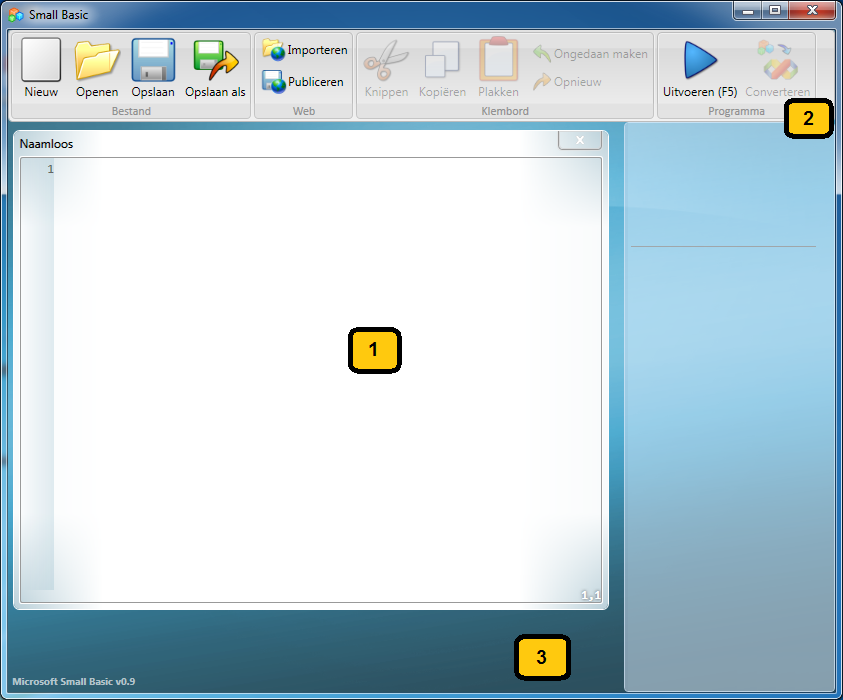 Afbeelding 1 – De Small Basic-omgevingDit is de Small Basic-omgeving. Hier gaan we onze Small Basic-programma’s schrijven en uitvoeren. Deze omgeving heeft enkele verschillende elementen die worden aangegeven met nummers.In de Editor, aangegeven met [1], gaan we onze Small Basic-programma’s schrijven. Als je een voorbeeldprogramma of een eerder opgeslagen programma opent, wordt het weergegeven in deze editor. Je kunt het hier wijzigen en opslaan voor later gebruik. Je kunt ook meerdere programma’s tegelijkertijd openen en bewerken. Elk programma waarmee je werkt, wordt in een aparte editor weergegeven. De editor die het programma bevat dat je momenteel bewerkt, wordt de actieve editor genoemd. De Werkbalk, aangegeven met [2], wordt gebruikt om opdrachten te geven aan de actieve editor of de omgeving. We zullen meer leren over de verschillende opdrachten in de werkbalk als we ermee aan de slag gaan.Het oppervlak, aangegeven met [3], is de plek waar we alle editorvenster plaatsen. Ons eerste programmaNu dat je bekend bent met de omgeving van Small Basic gaan we beginnen met programmeren. Zoals we hierboven al hebben opgemerkt, gaan we onze programma’s schrijven in de editor. Laten we daarom de volgende regel in de editor typen. TextWindow.WriteLine("Hallo wereld")Dit is ons eerste Small Basic-programma. En als je het goed hebt getypt, zie je iets soortgelijks als in de afbeelding hieronder.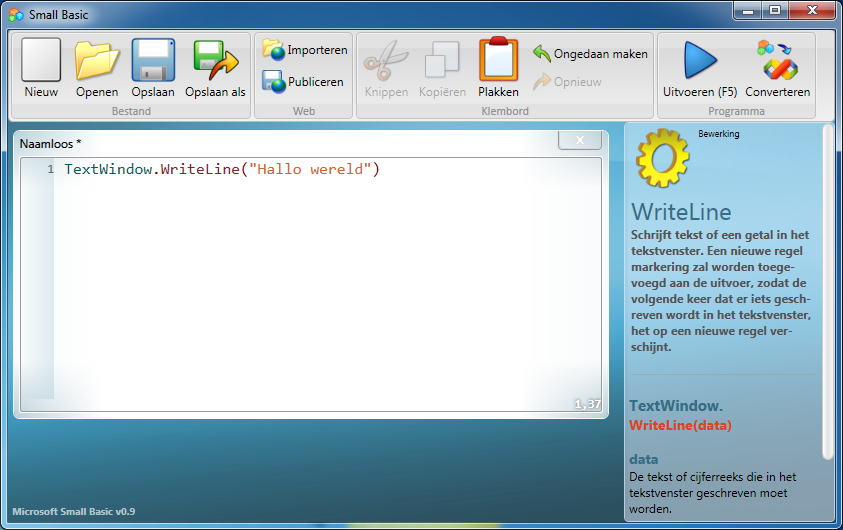 Afbeelding 2 – Eerste programmaNu dat we ons nieuwe programma hebben getypt, kunnen we het uitvoeren om te zien wat er gaat gebeuren. We kunnen ons programma uitvoeren door te klikken op de knop Uitvoeren op de werkbalk of met de sneltoets F5 op het toetsenbord. Als alles goed gaat, wordt ons programma uitgevoerd met het resultaat zoals hieronder wordt weergegeven.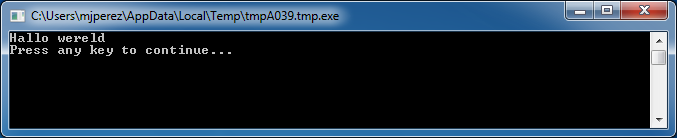 Afbeelding 3 – Uitvoer van eerste programmaGefeliciteerd! Je hebt zojuist je eerste Small Basic­programma geschreven en uitgevoerd. Een heel klein en eenvoudig programma, maar desalniettemin een grote stap op weg naar het worden van een echte computerprogrammeur! We moeten echter nog een detail bespreken voordat we grotere programma’s kunnen maken. We moeten begrijpen wat er zojuist is gebeurd. Wat hebben we de computer precies verteld en hoe wist de computer wat te doen? In het volgende hoofdstuk gaan we het programma analyseren dat we zojuist hebben geschreven zodat we gaan begrijpen hoe het in zijn werk gaat.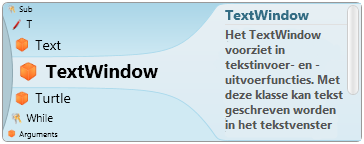 Afbeelding 4 – IntellisenseOns programma opslaanAls je Small Basic wilt sluiten en later opnieuw wilt werken aan het programma dat je zojuist hebt getypt, kun je het programma opslaan. Het is eigenlijk een goede gewoonte om programma’s van tijd tot tijd op te slaan zodat je geen informatie verliest in het geval je per ongeluk afsluit of bij een stroomstoring. Je kunt het huidige programma opslaan door op het pictogram voor opslaan in de werkbalk te klikken of met de sneltoets ‘Ctrl+S’ (druk op de S-toets terwijl je de Ctrl-toets ingedrukt houdt).Hoofdstuk 2Ons eerste programma begrijpenWat is nu eigenlijk een computerprogramma?Een programma is een reeks instructies voor de computer. Deze instructies vertellen de computer precies wat te doen en deze instructies worden altijd opgevolgd. Net zoals mensen, kunnen computers alleen instructies volgen als deze zijn verwoord in een taal die ze kunnen begrijpen. Dit zijn de zogenaamde programmeertalen. Er zijn veel talen die de computer kan begrijpen en Small Basic is hier een van.Stel je eens een gesprek voor tussen jou en je vriend. Jij en je vrienden gebruiken woorden, georganiseerd in zinnen, waarmee je informatie heen en weer overdraagt. Op gelijke wijze kunnen programmeertalen verzamelingen woorden bevatten die in zinnen kunnen worden georganiseerd waarmee informatie aan de computer kan worden overgedragen. En programma’s zijn in feite een reeks zinnen (soms maar een paar en soms vele duizenden) die zinvol is voor zowel de programmeur de computer. Small Basic-programma’sEen typisch Small Basic-programma bestaat uit een aantal instructies. Elke regel van het programma vertegenwoordigt een instructie en elke instructie is een instructie voor de computer. Als we de computer vragen een Small Basic-programma uit te voeren, wordt het programma geladen en de eerste instructie gelezen. De computer begrijpt wat we proberen te zeggen en vervolgens wordt onze instructie uitgevoerd. Als de eerste instructie is uitgevoerd, keert de computer terug naar het programma en wordt de tweede regel gelezen en uitgevoerd. De computer gaat door totdat het einde van het programma wordt bereikt. En dan is ons programma voltooid. Terug naar ons eerste programmaHier is het eerste programma dat we hebben geschreven:TextWindow.WriteLine("Hallo wereld")Dit is een eenvoudig programma dat bestaat uit één instructie. Deze instructie vertelt de computer een regel tekst, Hallo wereld, naar het tekstvenster te schrijven.In het geheugen van de computer wordt dit letterlijk vertaald naar:Write Hallo wereldJe hebt misschien al opgemerkt dat de instructie kan worden gesplitst in kleinere segmenten, zoals zinnen kunnen wordt opgesplitst in woorden. In de eerste instructie hebben we 3 afzonderlijke segmenten:TextWindowWriteLine“Hallo wereld”De punt, haakjes en aanhalingsteken zijn allemaal leestekens die op de juiste posities in de instructie moeten worden geplaatst zodat de computer onze bedoeling kan begrijpen.Misschien kun je je nog het zwarte venster herinneren dat verscheen toen we ons eerste programma uitvoerden. Dat zwarte venster wordt het TextWindow genoemd of soms ook console. Dit is de plaatst waar het resultaat van dit programma wordt weergegeven. TextWindow wordt in ons programma een object genoemd. Een aantal van dergelijke objecten zijn beschikbaar voor gebruik in onze programma’s. We kunnen verschillende bewerkingen uitvoeren op deze objecten. We hebben de WriteLine -bewerking al in ons programma gebruikt. Je hebt misschien ook al opgemerkt dat de bewerking WriteLine wordt gevolgd door Hallo wereld binnen aanhalingstekens. Deze tekst wordt doorgegeven als invoer bij de WriteLine-bewerking en wordt vervolgens naar het tekstvenster geschreven. Dit wordt een invoer bij de bewerking genoemd. Sommige bewerkingen kunnen meer dan een invoer hebben terwijl andere er geen enkele hebben. Ons tweede programmaNu we ons eerste programma begrijpen, kunnen we het ingewikkelder maken door een aantal kleuren toe te voegen.TextWindow.ForegroundColor = "Yellow"TextWindow.WriteLine("Hallo wereld")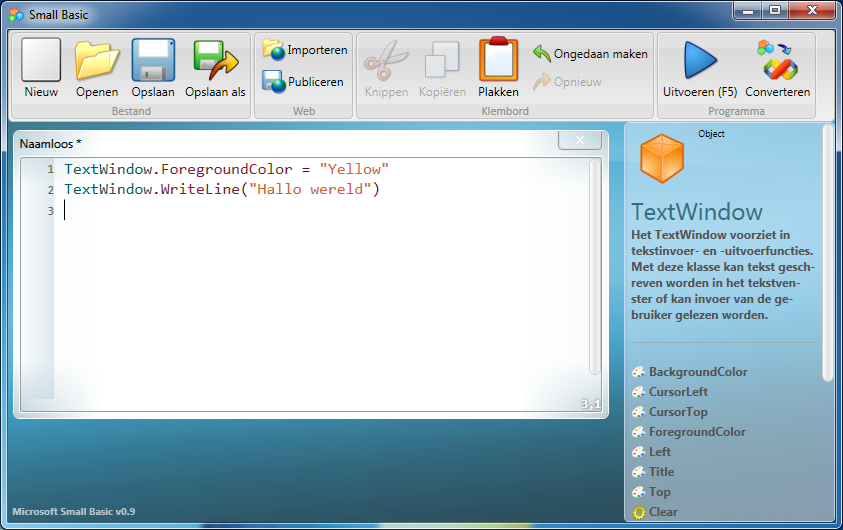 Afbeelding 5 – Kleuren toevoegenWanneer je het bovenstaande programma uitvoert, zie je dat dezelfde “Hallo wereld”-zin naar het TextWindow wordt geschreven, maar deze zin verschijnt nu in geel in plaats van in grijs zoals in het vorige voorbeeld.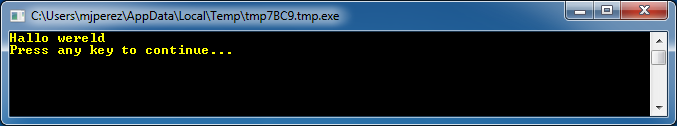 Afbeelding 6 – Hallo wereld in geelLet op de nieuwe instructies die we aan ons oorspronkelijke programma hebben toegevoegd. Er wordt een nieuw woord gebruikt: ForegroundColor. Dit woord hebben we gelijkgesteld aan de waarde “Yellow”. Dit betekent dat we “Yellow” hebben toegewezen aan ForegroundColor. Het verschil nu tussen ForegroundColor en de bewerking WriteLine is dat ForegroundColor geen invoer of haakjes nodig heeft. In plaats hiervan wordt het gevolgd door een gelijk aan-symbool en een woord. We definiëren ForegroundColor als een eigenschap van TextWindow. Hieronder volgt een lijst met waarden die geldig zijn voor de eigenschap ForegroundColor. Probeer “Yellow” met een van deze waarden te vervangen en bekijk de resultaten. Vergeet de aanhalingstekens niet, dit zijn verplichte leestekens.BlackBlueCyanGrayGreenMagentaRedWhiteYellowDarkBlueDarkCyanDarkGrayDarkGreenDarkMagentaDarkRedDarkYellowHoofdstuk 3Variabelen introducerenVariabelen gebruiken in ons programmaHet zou leuk zijn als ons programma “Hallo” kan zeggen met de naam van de gebruiker in plaats van het algemene “Hallo wereld?”. Als we dit willen doen, moeten we eerst de gebruiker om zijn of haar naam vragen, dan deze naam opslaan en vervolgens “Hallo” met de naam van de gebruiker naar het tekstvenster schrijven. Laten we eens kijken hoe we dit kunnen doen:TextWindow.Write("Geef je naam op: ")naam = TextWindow.Read()TextWindow.WriteLine("Hallo " + naam)Als je dit programma typt en uitvoert, zie je de volgende uitvoer: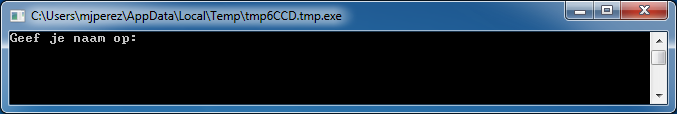 Afbeelding 7 – Vraag om de naam van de gebruikerEn wanneer je je naam typt en op ENTER klikt, zie je de volgende uitvoer: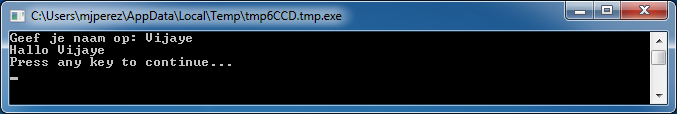 Afbeelding 8 – Een warme groetAls je het programma opnieuw uitvoert, wordt er opnieuw dezelfde vraag gesteld. Je kunt een andere naam typen en de computer zal Hallo zeggen met die naam.Analyse van het programmaDe volgende regel in het programma dat je zojuist hebt uitgevoerd, heeft mogelijk je aandacht getrokken:naam = TextWindow.Read()Read() ziet er precies zo uit als WriteLine(), maar zonder invoer. Het is een bewerking waarmee de computer wordt verteld te wachten totdat de gebruiker iets typt en op de ENTER-toets drukt. Nadat de gebruiker op de ENTER-toets heeft gedrukt, slaat de computer op wat de gebruiker heeft getypt en geeft dit terug aan het programma. Het interessante hier is dat wat de gebruiker heeft getypt, is nu opgeslagen in een variabele met de naam naam. Een variabele wordt gedefinieerd als een plaats waar je waarden tijdelijk kunt opslaan om later te gebruiken. In de regel hierboven is naam gebruikt om de naam van de gebruiker op te slaan.De volgende regel is ook interessant:TextWindow.WriteLine("Hallo " + naam)Dit is de waar we de waarden gebruiken die zijn opgeslagen in onze variabele naam. We nemen de waarde in naam en hechten dit aan “Hallo” en schrijven dit naar het TextWindow. Als een variabele eenmaal is ingesteld, kun je deze zo vaak gebruiken als je dat wilt. Je kunt bijvoorbeeld het volgende doen:TextWindow.Write("Geef je naam op: ")naam = TextWindow.Read()TextWindow.Write("Hallo " + naam + ".  ")TextWindow.WriteLine("Hoe gaat het " + naam + "?")En je zult de volgende uitvoer zien: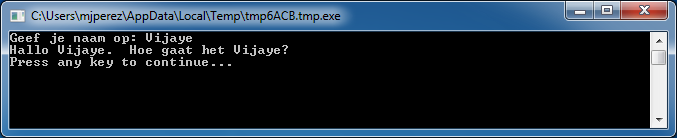 Afbeelding 9 – Een variabele opnieuw gebruikenRegels voor het benoemen van variabelenVariabelen hebben namen waaraan je ze kunt herkennen. Er zijn bepaalde eenvoudige regels en enkele goede richtlijnen voor het benoemen van deze variabelen. Dit zijn:De naam moet beginnen met een letter en mag niet conflicteren met een van de sleutelwoorden zoals if, for, then enz. Een naam kan elke combinatie van letters, cijfers en onderstrepingen bevatten.Het is handig om de variabele een zinvolle naam te geven. En aangezien je de variabele zolang kunt maken als je wilt, kun je de bedoeling beschrijven.Spelen met getallenWe hebben zojuist gezien hoe je variabelen kunt gebruiken om de naam van de gebruiker op te slaan. In de volgende programma’s zullen we zien hoe we getallen in variabelen kunnen opslaan en manipuleren. Laten we beginnen met een heel eenvoudig programma:getal1 = 10getal2 = 20getal3 = getal1 + getal2TextWindow.WriteLine(getal3)Als je dit programma uitvoert, zie je de volgende uitvoer: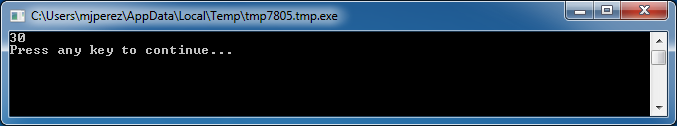 Afbeelding 10 – Twee getallen optellenOp de eerste regel van het programma wijs je de variabele getal1 toe met een waarde van 10. En op de tweede regel wijs je de variabele getal2 toe met een waarde van 20. Op de derde regel voeg je getal1 en getal2 toe en wijs je het resultaat hiervan aan getal3 toe. In dit geval heeft getal3 daarom een waarde van 30. En dit is wat we naar het TextWindow hebben geschreven.Laten we nu het programma enigszins aanpassen en de resultaten bekijken:getal1 = 10getal2 = 20getal3 = getal1 * getal2TextWindow.WriteLine(getal3)In het programma hierboven wordt getal1 vermenigvuldigd met getal2 en worden de resultaten opgeslagen in getal3. De resultaten van dat programma worden hieronder weergeven: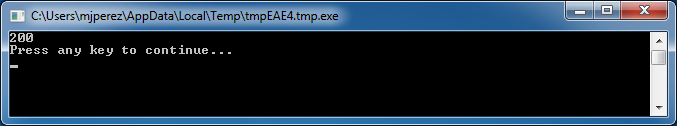 Afbeelding 11 – Twee getallen vermenigvuldigenOp gelijke wijze kun je getallen aftrekken of delen. Hier volgt de aftrekking: getal3 = getal1 - getal2En het symbool voor deling is ‘/’. Het programma ziet er als volgt uit:getal3 = getal1 / getal2En het resultaat van deze deling is: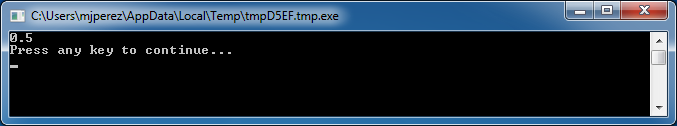 Afbeelding 12 – Twee getallen delenEen eenvoudige temperatuuromzetterVoor het volgende programma gebruiken we de formule  voor het omrekenen van temperaturen in Fahrenheit naar temperaturen in Celsius.Eerst moeten we de temperatuur in Fahrenheit, die we van de gebruiker hebben gekregen, opslaan in een variabele. Er is een speciale bewerking waarmee we getallen van de gebruiker kunnen lezen: TextWindow.ReadNumber. TextWindow.Write("Geef de temperatuur op in Fahrenheit: ")fahr = TextWindow.ReadNumber()Nadat we de temperatuur in Fahrenheit hebben opgeslagen in een variabele, kunnen we deze als volgt naar Celsius omrekenen:celsius = 5 * (fahr - 32) / 9Met de haakjes wordt de computer de opdracht gegeven het gedeelte fahr – 32 eerst te berekenen en vervolgens de rest te verwerken. Het enige wat we nu nog moeten doen, is het schrijven van de resultaten naar de gebruiker. Met dit alles krijgen we het volgende programma:TextWindow.Write("Geef de temperatuur op in Fahrenheit: ")fahr = TextWindow.ReadNumber()celsius = 5 * (fahr - 32) / 9TextWindow.WriteLine("Temperatuur in Celsius is " + celsius)En het resultaat van dit programma is: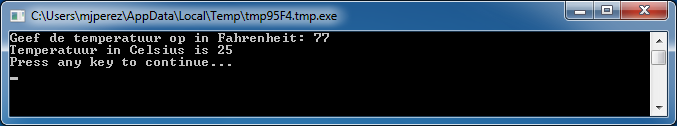 Afbeelding 13 – TemperatuurconversieHoofdstuk 4Voorwaarden en vertakkingenLaten we eens teruggaan naar ons eerste programma. Zou het niet leuk zijn als we in plaats van het algemene Hallo wereld, afhankelijk van de tijd van de dag, Goedemorgen wereld of Goedenavond wereld konden zeggen? In het volgende programma laten we de computer Goedemorgen wereld zeggen als het eerder is dan 12:00 uur en Goedenavond als het later is dan 12:00 uur.If (Clock.Hour < 12) Then  TextWindow.WriteLine("Goedemorgen wereld")EndIfIf (Clock.Hour >= 12) Then  TextWindow.WriteLine("Goedenavond wereld")EndIfAfhankelijk van wanneer je het programma uitvoert, zie je een van de volgende resultaten: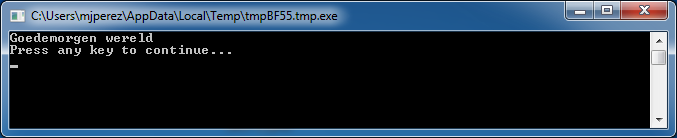 Afbeelding 14 – Goedemorgen wereld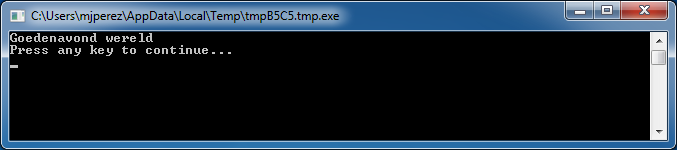 Afbeelding 15 – Goedenavond wereldLaten we de eerste drie regels van het programma eens analyseren. Je hebt al ontdekt dat je met deze regels de computer verteld dat als Clock.Hour minder is dan 12, de woorden “Goedemorgen wereld” naar het tekstvenster worden geschreven. De woorden If, Then en EndIf zijn speciale woorden die de worden geïnterpreteerd wanneer het programma wordt uitgevoerd. Het woord If wordt altijd gevolgd door een voorwaarde. In dit geval is dit (Clock.Hour < 12). Vergeet niet dat de haakjes noodzakelijk zijn. De computer zal anders je bedoelingen niet begrijpen. De voorwaarde wordt gevolgd door then en de daadwerkelijke bewerking die moet worden uitgevoerd. En na de bewerking komt EndIf. Hiermee wordt aangegeven dat de conditionele uitvoering is afgerond. Tussen then en EndIf kunnen meer dan een bewerking worden geplaats en de computer zal ze allemaal uitvoeren als de voorwaarde geldig is. Je kunt bijvoorbeeld het volgende schrijven:If (Clock.Hour < 12) Then  TextWindow.Write("Goedemorgen. ")  TextWindow.WriteLine("Hoe was het ontbijt?")EndIfElseIn het eerste programma in dit hoofdstuk, is het je misschien opgevallen dat de tweede voorwaarde min of meer overbodig is. De waarde Clock.Hour kan ofwel minder dan 12 zijn of niet. De tweede controle is niet echt nodig. Voor zulke gevallen kunnen we de twee instructies if..then..endif samenvoegen tot één met een nieuw woord, else.Als we het programma herschrijven met else, ziet het er als volgt uit:If (Clock.Hour < 12) Then  TextWindow.WriteLine("Goedemorgen wereld")Else  TextWindow.WriteLine("Goedenavond wereld")EndIfDit programma doet precies hetzelfde als het andere programma en dit brengt ons tot een belangrijke les in programmeren: “Binnen programmeren zijn er meestal vele manieren om hetzelfde te doen. Soms is een bepaalde manier logischer dan de andere. Het is aan de programmeur om de keuze te maken. Naargelang je meer programma’s schrijft en meer ervaring opdoet, zul je deze verschillende technieken en hun voor- en nadelen beginnen te ontdekken.InspringenIn alle voorbeelden kun je zien hoe de instructies tussen If Else en EndIf worden ingesprongen. Dit inspringen is niet noodzakelijk. Het programma wordt ook zonder deze inspringingen begrepen. De structuur van het programma is echter wel gemakkelijker te zien en te begrijpen. Vandaar dat het normaal gesproken een goede gewoonte is om instructies tussen zulke blokken in te springen.Even of onevenNu dat we de instructies If..Then..Else..EndIf onder de knie hebben, gaan we een programma schrijven dat van een bepaald getal kan aangeven of het even of oneven is.TextWindow.Write("Geef een getal op: ")getal = TextWindow.ReadNumber()rest = Math.Remainder(getal, 2)If (rest = 0) Then  TextWindow.WriteLine("Het getal is even")Else  TextWindow.WriteLine("Het getal is oneven")EndIfEn als je dit programma uitvoert, ziet de uitvoer er als volgt uit: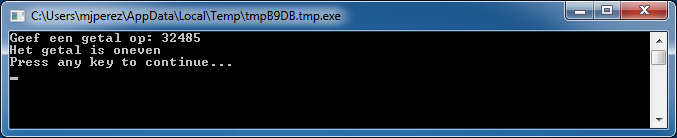 Afbeelding 16 – Even of onevenIn dit programma hebben we een andere nuttige bewerking geïntroduceerd, Math.Remainder. En zoals je misschien al hebt begrepen, met Math.Remainder wordt het eerste getal door het tweede getal gedeeld en wordt de rest vervolgens teruggegeven.VertakkingMisschien kun je je nog herinneren dat we in het tweede hoofdstuk hebben geleerd dat de computer tijdens de uitvoering van een programma slechts één instructie tegelijkertijd, op volgorde en van boven naar beneden, kan verwerken. Er is echter een speciale instructie waarmee de computer niet in volgorde naar een andere instructie kan springen. Laten we eens kijken naar het volgende programma.i = 1start:TextWindow.WriteLine(i)i = i + 1If (i < 25) Then  Goto startEndIf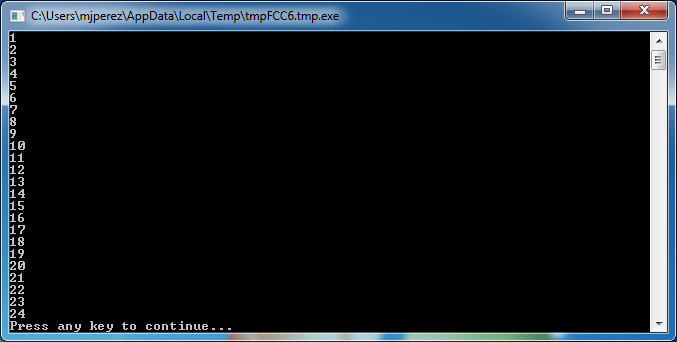 Afbeelding 17 – Goto gebruikenIn het programma hierboven hebben we de waarde 1 toegewezen aan de variabele i. En vervolgens hebben we een nieuwe instructie toegevoegd die eindigt op een dubbele punt (:)start:Dit wordt een label genoemd. Labels lijken op bladwijzers die de computer kan begrijpen. Je kunt de bladwijzer elke willekeurige naam geven en je kunt zoveel labels aan een programma toevoegen als je wilt. Alle namen moeten echter wel uniek zijn. Een andere interessante instructie hier is:i = i + 1Hiermee vertel je de computer om de waarde 1 bij de variabele i op te tellen en deze waarde weer terug te geven aan i. Dus als de waarde van i 1 was voor deze instructie, dan wordt de waarde 2 nadat deze instructie wordt uitgevoerd.En ten slotte, If (i < 25) Then  Goto startEndIfMet dit onderdeel vertel je de computer dat er moet worden begonnen met het uitvoeren van instructies van de bladwijzer start als de waarde van i minder is dan 25.Eindeloze uitvoeringMet de instructie Goto kun je de computer iets een willekeurig aantal keren laten herhalen. Je kunt bijvoorbeeld het programma Even en oneven aanpassen zoals hieronder wordt aangegeven en het programma eindeloos uitvoeren. Je kunt het programma stoppen door op de knop voor sluiten (X) te klikken in de rechterbovenhoek van het venster.begin:TextWindow.Write("Geef een getal op: ")getal = TextWindow.ReadNumber()rest = Math.Remainder(getal, 2)If (rest = 0) Then  TextWindow.WriteLine("Het getal is even")Else  TextWindow.WriteLine("Het getal is oneven")EndIfGoto begin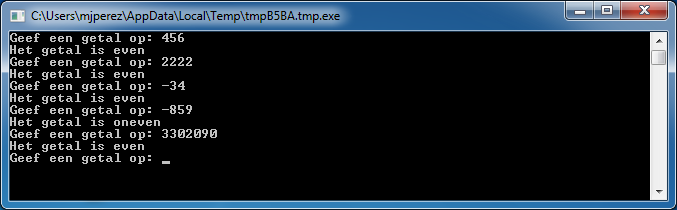 Afbeelding 18 – Even of oneven eindeloos uitvoerenHoofdstuk 5LussenFor-lusLaten we nog eens kijken naar het programma dat we in het vorige hoofdstuk hebben geschreven.i = 1start:TextWindow.WriteLine(i)i = i + 1If (i < 25) Then  Goto startEndIfMet dit programma worden de getallen van 1 tot 24 in volgorde naar het tekstvenster geschreven. Dit proces waarmee variabelen toenemen wordt veel gebruikt tijdens het programmeren en daarom vind je in programmeertalen normaal gesproken een gemakkelijkere manier om dit te doen. Het bovenstaande programma is gelijk aan het programma hieronder:For i = 1 To 24  TextWindow.WriteLine(i)EndForEn de uitvoer is: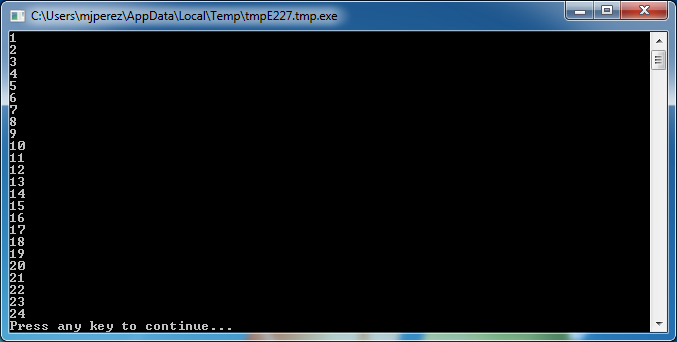 Afbeelding 19 – De For-lus gebruikenValt het je op dat we het achtregelige programma hebben gereduceerd tot een vierregelig programma en dat dit programma nog steeds precies hetzelfde doet als het achtregelige programma? Misschien kun je je nog herinneren dat we eerder hebben gezegd dat er vaak meerdere manieren zijn om hetzelfde te doen. Dit is een goed voorbeeld.For.EndFor wordt, in programmeertermen, een lus genoemd. Hiermee kun je een variabele een begin- en eindwaarde geven en de computer deze variabele laten toenemen. Telkens wanneer de computer de variabele laat toenemen, worden de instructies tussen For en EndFor uitgevoerd. Je kunt de lus ook gebruiken als je de variabele met 2 wilt laten toenemen in plaats van met 1, als je bijvoorbeeld alle oneven getallen tussen 1 en 24 naar het tekstvenster wilt schrijven.For i = 1 To 24 Step 2  TextWindow.WriteLine(i)EndFor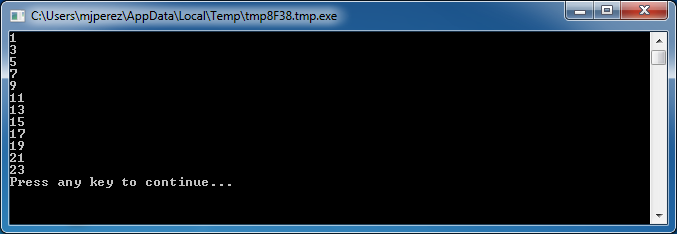 Afbeelding 20 – Alleen de oneven getallenMet het gedeelte Step 2 van de instructie For neemt de waarde van i met 2 toe in plaats van met de gebruikelijke waarde 1. Met Step kun je elke toename specificeren die je wilt. Je kunt ook een negatieve waarde voor de stap specificeren en hiermee de computer terug laten tellen, zoals in het voorbeeld hieronder:For i = 10 To 1 Step -1  TextWindow.WriteLine(i)EndFor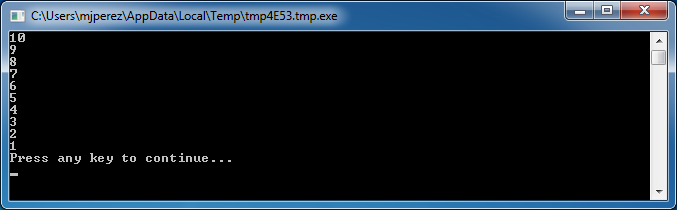 Afbeelding 21 – TerugtellenWhile-lusDe While-lus is een lusmethode die handig is wanneer je het aantal lussen niet van tevoren weet. Daar waar de For-lus een van tevoren vastgesteld aantal keren wordt uitgevoerd, wordt de While-lus uitgevoerd totdat een gegeven voorwaarde waar is. In het voorbeeld hieronder halveren we het getal totdat het resultaat groter is dan 1.getal = 100While (getal > 1)  TextWindow.WriteLine(getal)  getal = getal / 2EndWhile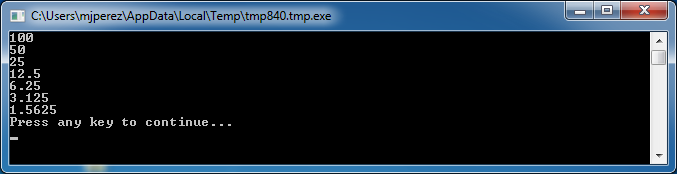 Afbeelding 22 – Halverende lusIn het programma hierboven hebben we de waarde 100 aan getal toegewezen en voeren we de While­lus net zolang uit totdat getal groter is dan 1. We schrijven het getal binnen de lus naar het tekstvenster en delen het vervolgens door twee, waarmee we het halveren. En zoals verwacht, de uitvoer van het programma zijn getallen die toenemend na elkaar worden gehalveerd.Het is moeilijk om dit programma te schrijven met een For-lus, omdat we niet weten hoe vaak de lus zal worden uitgevoerd. Met een While-lus kun je een voorwaarde gemakkelijk controleren en de lus voortzetten of beëindigen. Het is ook interessant om te vermelden dat elke While-lus kan worden uitgepakt in een If..Then­instructie. Het programma hierboven kan bijvoorbeeld als volgt worden herschreven zonder het eindresultaat te beïnvloeden.getal = 100startLabel:TextWindow.WriteLine(getal)getal = getal / 2If (getal > 1) Then  Goto startLabelEndIfHoofdstuk 6Beginnen met grafische afbeeldingenTot dusver hebben we in al onze voorbeelden TextWindow gebruikt om de basisbeginselen van de Small Basic-taal uit te leggen. Small Basic heeft echter ook een krachtige set met grafische mogelijkheden en deze gaan we ontdekken in dit hoofdstuk. Inleiding in GraphicsWindowNet zoals we een TextWindow hebben waarin we met tekst en getallen kunnen werken, heeft Small Basic ook een GraphicsWindow dat we kunnen gebruiken voor tekenen. Laten we beginnen met het weergeven van GraphicsWindow.GraphicsWindow.Show()Als je dit programma uitvoert, wordt er in plaats van het gebruikelijke zwarte venster een wit venster zoals hieronder weergeven. Er valt nog niet zoveel te doen in dit venster, maar dit is het basisvenster waarmee we in dit hoofdstuk gaan werken. Je kunt dit venster sluiten door op ‘X’ te klikken in de rechterbovenhoek van het venster.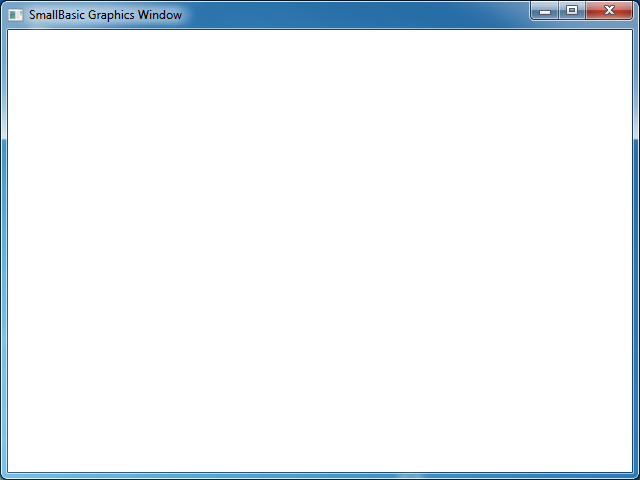 Afbeelding 23 – Een leeg venster voor grafische afbeeldingenHet venster voor grafische afbeeldingen instellenJe kunt de weergave van het venster voor grafische afbeeldingen aanpassen als je dat wilt. Je kunt de titel, achtergrond en de afmeting wijzigen. Laten we beginnen met een aantal kleine wijzigen zodat je vertrouwd raakt met het venster.GraphicsWindow.BackgroundColor = "SteelBlue"GraphicsWindow.Title = "Mijn venster voor grafische afbeeldingen"GraphicsWindow.Width = 320GraphicsWindow.Height = 200GraphicsWindow.Show()Zo ziet het aangepaste venster voor grafische afbeeldingen eruit. Je kunt de achtergrondkleur wijzigen naar een van de vele waarden die je in Bijlage B kunt vinden. Probeer deze eigenschappen uit om erachter te komen hoe je de weergave van het venster kunt wijzigen. 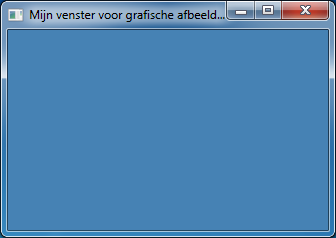 Afbeelding 24 – Een aangepast venster voor grafische afbeeldingenLijnen tekenenAls we GraphicsWindow hebben ingesteld, kunnen we vormen, tekst en zelfs afbeeldingen tekenen. Laten we beginnen met het tekenen van enkele eenvoudige vormen. Hier volgt een programma dat een paar lijnen tekent in het venster voor grafische afbeeldingen.GraphicsWindow.Width = 200GraphicsWindow.Height = 200GraphicsWindow.DrawLine(10, 10, 100, 100)GraphicsWindow.DrawLine(10, 100, 100, 10)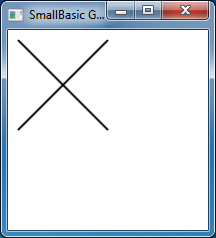 Afbeelding 25 – KriskrasDe eerste twee regels van het programma stellen het venster in en de volgende twee regels tekenen de kruiselingse lijnen. De eerste twee getallen die volgen op DrawLine geven het startpunt van de x­ en y-coördinaten aan en de ander twee bepalen het eindpunt van de x- en y-coördinaten. Het interessante met grafische afbeelding op de computer is dat de coördinaten (0, 0) in de linkerbovenhoek van het venster beginnen. Als gevolg hiervan bevindt het venster zich in de coördinatenruimte op de 2e kwadrant.Afbeelding 26 – De coördinatenkaartAls we teruggaan naar het lijnenprogramma, is het interessant op te merken dat je met Small Basic de eigenschappen van de lijnen, zoals kleur en dikte kunt wijzigen. Eerst gaan we de kleur van de lijnen wijzigen zoals je in het programma hieronder kunt zien.GraphicsWindow.Width = 200GraphicsWindow.Height = 200GraphicsWindow.PenColor = "Green"GraphicsWindow.DrawLine(10, 10, 100, 100)GraphicsWindow.PenColor = "Gold"GraphicsWindow.DrawLine(10, 100, 100, 10)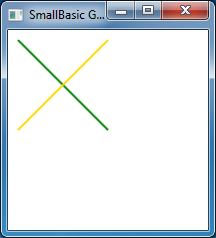 Afbeelding 27 – De lijnkleur wijzigenNu gaan we ook de breedte wijzigen. Laten we in het programma hieronder nu de lijnbreedte van de standaardwaarde 1 naar 10 wijzigen.GraphicsWindow.Width = 200GraphicsWindow.Height = 200GraphicsWindow.PenWidth = 10GraphicsWindow.PenColor = "Green"GraphicsWindow.DrawLine(10, 10, 100, 100)GraphicsWindow.PenColor = "Gold"GraphicsWindow.DrawLine(10, 100, 100, 10)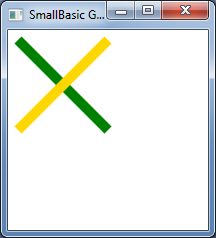 Afbeelding 28 – Dikke kleurrijke lijnenMet PenWidth en PenColor kun je de pen wijzigen waarmee deze lijnen worden getekend. Deze wijzigingen zijn niet alleen van toepassing op de lijnen die we al hebben getekend, maar worden ook toegepast op elke ander vorm die je tekent nadat de eigenschappen zijn bijgewerkt.Met lusinstructies kun je, zoals we hebben geleerd in eerdere hoofdstukken, gemakkelijk een programma schrijven waarmee je meerdere lijnen met toenemende pendiktes kunnen tekenen.GraphicsWindow.BackgroundColor = "Black"GraphicsWindow.Width = 200GraphicsWindow.Height = 160GraphicsWindow.PenColor = "Blue"For i = 1 To 10  GraphicsWindow.PenWidth = i  GraphicsWindow.DrawLine(20, i * 15, 180, i * 15)endfor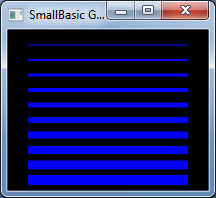 Afbeelding 29 – Meerdere pendiktesHet interessante aan dit programma is de lus waarmee je de PenWidth telkens als de lus wordt uitgevoerd laten toenemen en dan een nieuwe lijn onder de oude laat tekenen.Vormen tekenen en vullenVoor het tekenen van vormen zijn er normaal gesproken twee typen bewerkingen voor elke vorm. Dit zijn tekenbewerkingen en vulbewerkingen. Met tekenbewerkingen kunnen we de omtrek van de vorm met een pen tekenen en met vulbewerkingen kunnen deze met een kwast vullen. In het voorbeeld hieronder worden twee rechthoeken getekend, een wordt getekend met een rode pen en een wordt gevuld met een groene kwast.GraphicsWindow.Width = 400GraphicsWindow.Height = 300GraphicsWindow.PenColor = "Red"GraphicsWindow.DrawRectangle(20, 20, 300, 60)GraphicsWindow.BrushColor = "Green"GraphicsWindow.FillRectangle(60, 100, 300, 60)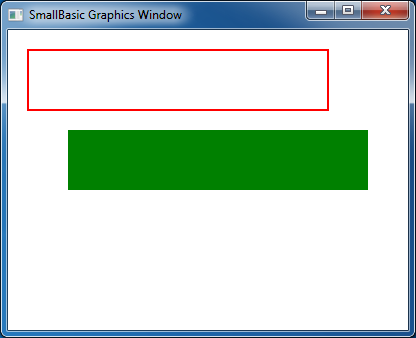 Afbeelding 30 – Tekenen en vullenJe hebt vier getallen nodig voor het tekenen of vullen van een rechthoek. De eerste twee getallen vertegenwoordigen de X- en Y-coördinaten voor de linkerbovenhoek van de rechthoek. Het derde getal geeft de breedte van de rechthoek aan en het vierde getal specificeert de hoogte. Dit is in feite ook van toepassing op het tekenen en vullen van ovalen, zoals wordt weergeven in het programma hieronder.GraphicsWindow.Width = 400GraphicsWindow.Height = 300GraphicsWindow.PenColor = "Red"GraphicsWindow.DrawEllipse(20, 20, 300, 60)GraphicsWindow.BrushColor = "Green"GraphicsWindow.FillEllipse(60, 100, 300, 60)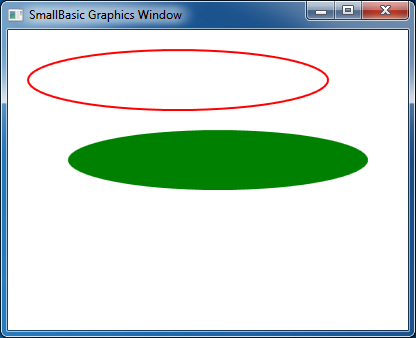 Afbeelding 31 – Ovalen tekenen en vullenEen ovaal is een bepaald type cirkel. Als je cirkels wilt tekenen, moet je dezelfde breedte en hoogte opgeven.GraphicsWindow.Width = 400GraphicsWindow.Height = 300GraphicsWindow.PenColor = "Red"GraphicsWindow.DrawEllipse(20, 20, 100, 100)GraphicsWindow.BrushColor = "Green"GraphicsWindow.FillEllipse(100, 100, 100, 100)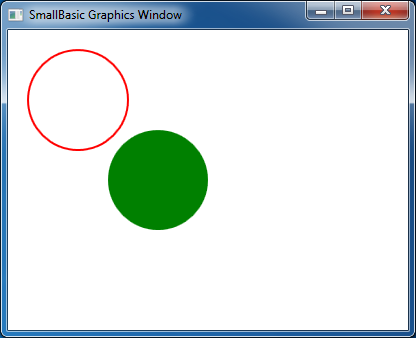 Afbeelding 32 – CirkelsHoofdstuk 7Plezier met vormenIn dit hoofdstuk gaan we plezier beleven aan alles wat we tot nu toe hebben geleerd. Dit hoofdstuk bevat voorbeelden waarin alles wat we tot nu toe hebben geleerd wordt gecombineerd voor het maken van enkele leuke programma’s.Rechthoeken in overvloedHier tekenen we in een lus meerdere rechthoeken met toenemende afmetingen.GraphicsWindow.BackgroundColor = "Black"GraphicsWindow.PenColor = "LightBlue"GraphicsWindow.Width = 200GraphicsWindow.Height = 200For i = 1 To 100 Step 5  GraphicsWindow.DrawRectangle(100 - i, 100 - i, i * 2, i * 2)EndFor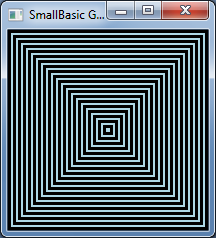 Afbeelding 33 – Rechthoeken in overvloedSpectaculaire cirkelsMet een variant op het vorige programma teken we cirkels in plaats van vierkanten.GraphicsWindow.BackgroundColor = "Black"GraphicsWindow.PenColor = "LightGreen"GraphicsWindow.Width = 200GraphicsWindow.Height = 200For i = 1 To 100 Step 5  GraphicsWindow.DrawEllipse(100 - i, 100 - i, i * 2, i * 2)EndFor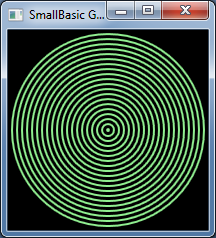 Afbeelding 34 – Spectaculaire cirkelsWillekeurig makenMet dit programma gebruiken we de bewerking GraphicsWindow.GetRandomColor voor het instellen van willekeurige kleuren voor de kwast en vervolgens stellen we de x- en y-coördinaten voor de cirkels in met Math.GetRandomNumber. Deze twee bewerkingen kunnen op interessante manieren worden gecombineerd om interessante programma’s te maken met verschillende resultaten telkens als ze worden uitgevoerd.GraphicsWindow.BackgroundColor = "Black"For i = 1 To 1000  GraphicsWindow.BrushColor = GraphicsWindow.GetRandomColor()  x = Math.GetRandomNumber(640)  y = Math.GetRandomNumber(480)  GraphicsWindow.FillEllipse(x, y, 10, 10)EndFor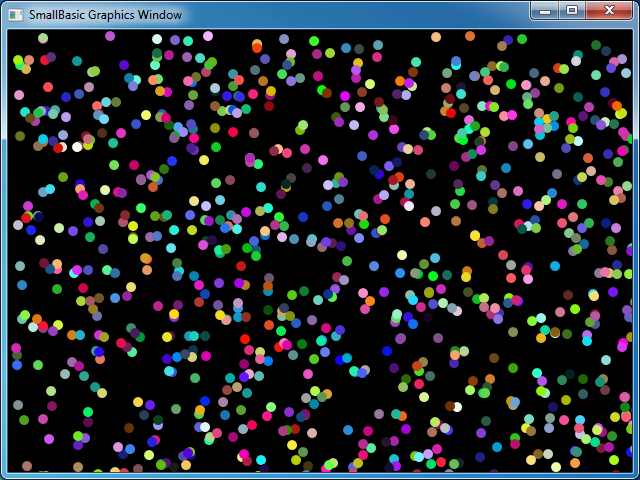 Afbeelding 35 – Willekeurig makenFractalenIn het volgende programma tekenen we een eenvoudige driehoekfractal met willekeurige getallen. Een fractal is een geometrische vorm die kan worden opgedeeld in delen, waarbij elk deel precies lijkt op de oorspronkelijke vorm. In dit geval worden er honderden driehoeken getekend die lijken op de oorspronkelijke driehoek. En aangezien dit programma een aantal seconden duurt, kun je zien hoe de driehoeken langzaam worden gevormd van puntjes. De logica hier achter is enigszins moeilijk te beschrijven en daarom laat ik je dit ontdekken in een oefening.GraphicsWindow.BackgroundColor = "Black"x = 100y = 100For i = 1 To 100000 r = Math.GetRandomNumber(3)  ux = 150  uy = 30  If (r = 1) then    ux = 30    uy = 1000  EndIf  If (r = 2) Then    ux = 1000    uy = 1000  EndIf  x = (x + ux) / 2  y = (y + uy) / 2   GraphicsWindow.SetPixel(x, y, "LightGreen")EndFor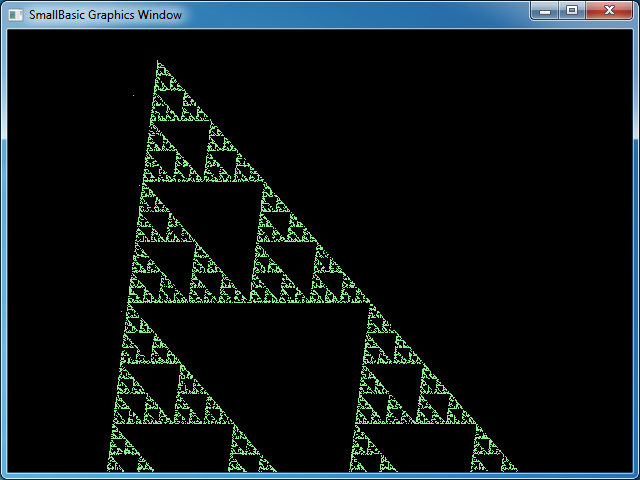 Afbeelding 36 – Een driehoekfractalAls je goed wilt zien hoe de fractal langzaam uit puntjes wordt gevormd, kun je de lus vertragen met de bewerking Program.Delay. Voor deze bewerking moet je een getal opgeven dat in milliseconden specificeert hoelang de vertraging is. Hier volgt het aangepaste programma, met de gewijzigde regel vetgedrukt.GraphicsWindow.BackgroundColor = "Black"x = 100y = 100For i = 1 To 100000  r = Math.GetRandomNumber(3)  ux = 150  uy = 30  If (r = 1) then    ux = 30    uy = 1000  EndIf  If (r = 2) Then    ux = 1000    uy = 1000  EndIf  x = (x + ux) / 2  y = (y + uy) / 2  GraphicsWindow.SetPixel(x, y, "LightGreen")  Program.Delay(2)EndForHet programma wordt langzamer uitgevoerd naarmate je de vertraging vergroot. Experimenteer met de getallen om erachter te komen wat de beste vertraging voor jou is.Een andere wijziging aan dit programma is de vervanging van de volgende regel:GraphicsWindow.SetPixel(x, y, "LightGreen")met kleur = GraphicsWindow.GetRandomColor()GraphicsWindow.SetPixel(x, y, kleur)Met deze wijziging worden de pixels van de driehoek met willekeurige kleuren getekend.Hoofdstuk 8Grafische afbeeldingen met een schildpadLogoIn de jaren 70 was er een eenvoudige, maar krachtige programmeertaal met de naam Logo die werd gebruikt door een klein aantal onderzoekers. Totdat iemand ‘Turtle Graphics’ aan de taal toevoegde en een ‘schildpad’ op het scherm zichtbaar maakte die reageerde op opdrachten als Ga vooruit, Ga rechtsaf, Ga linksaf. enz. Met de schildpad konden mensen interessante vormen op het schermen tekenen. Dit maakte de taal onmiddellijk toegankelijk en aantrekkelijk voor mensen van alle leeftijden en de taal werd daarom razend populair in de jaren 80.Small Basic heeft een Turtle-object met vele opdrachten die kunnen worden opgeroepen binnen Small Basic-programma’s. In dit hoofdstuk zullen we de schildpad gebruiken voor het tekenen van grafische afbeeldingen op het scherm.De schildpadVoordat we kunnen beginnen, moeten we de schildpad zichtbaar maken op het scherm. Dit kunnen we doen met een eenvoudig eenregelig programma.Turtle.Show()Als je dit programma uitvoert, zul je een wit venster zien, net als het venster dat je in het vorige hoofdstuk zag, behalve dat er nu een schildpad in het midden van het venster is geplaatst. Deze schildpad gaat onze instructies volgen en tekenen wat we willen dat er wordt getekend.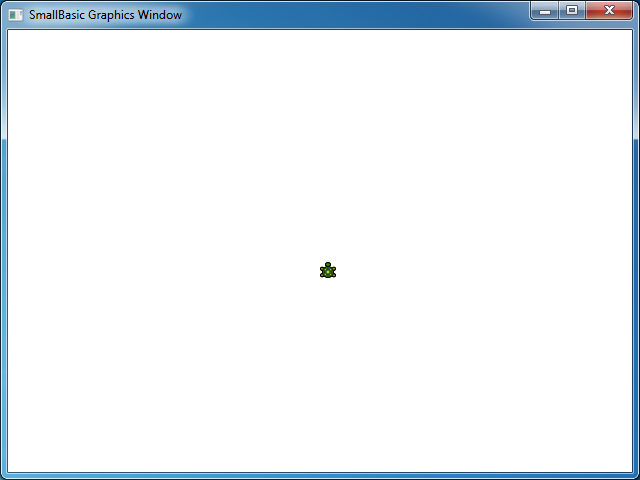 Afbeelding 37 – Schildpad is zichtbaarVerplaatsen en tekenenEen van de instructies die je met de schildpad kunt uitvoeren is Move. Je moet een getal opgeven als de invoer voor deze bewerking. Dit getal geeft aan hoever de schildpad moet worden verplaatst. In het voorbeeld hieronder gaan we de schildpad 100 pixels verplaatsen.Turtle.Move(100)Als je dit programma uitvoert, kun je zien dat de schildpad langzaam 100 pixels naar boven wordt verplaatst. Tijdens deze verplaatsing zie je ook dat er een lijn wordt getekend achter de schildpad. Als je klaar bent met het verplaatsen van de schildpad, ziet het resultaat eruit als in de afbeelding hieronder.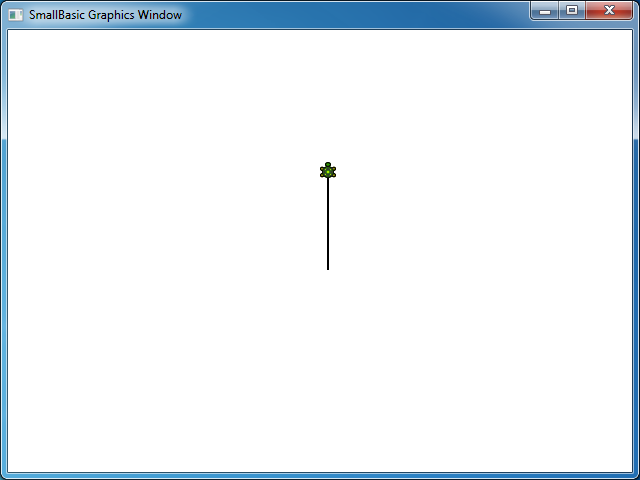 Afbeelding 38 – Honderd pixels verplaatsenEen vierkant tekenenEen vierkant heeft vier zijkanten, twee verticaal en twee horizontaal. Als we een vierkant willen tekenen, moeten we de schildpad een lijn laten tekenen, rechtsaf laten gaan, een andere lijn laten teken en rechtsaf laten gaan totdat alle vier zijkanten zijn getekend. In een programma ziet dit er als volgt uit:Turtle.Move(100)Turtle.TurnRight()Turtle.Move(100)Turtle.TurnRight()Turtle.Move(100)Turtle.TurnRight()Turtle.Move(100)Turtle.TurnRight()Als je dit programma uitvoert, kun je zien hoe met de schildpad het vierkant één lijn tegelijkertijd wordt getekend. Het resultaat ziet er uit als in de afbeelding hieronder.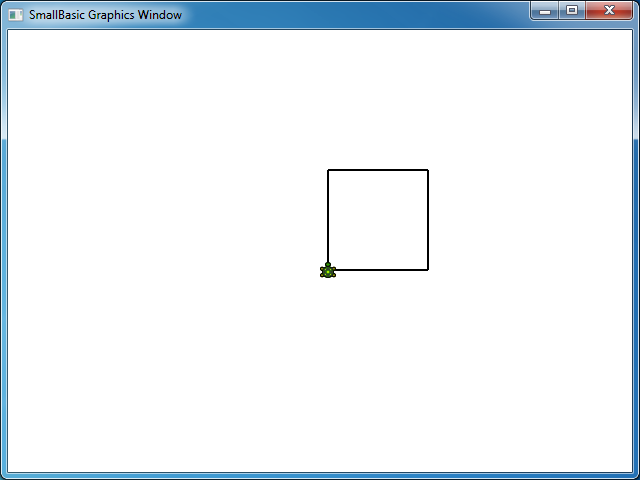 Afbeelding 39 – Schildpad tekent een vierkantHet is interessant om op te merken dat we dezelfde twee instructies herhaaldelijk uitvoeren, vier keer om precies te zijn. En we weten al dat zulke herhalende opmerkingen kunnen worden uitgevoerd met lussen. Als we daarom het programma hierboven wijzigen om het de For..EndFor-lus te laten gebruiken, wordt het programma veel eenvoudiger. For i = 1 To 4  Turtle.Move(100)  Turtle.TurnRight()EndForKleuren wijzigenDe schildpad tekent op hetzelfde GraphicsWindow dat we in het vorige hoofdstuk hebben gezien. Dit betekent dat alle bewerkingen die we hebben geleerd in het vorige hoofdstuk hier nog steeds van toepassing zijn. Het volgende programma tekent bijvoorbeeld een vierkant met elke zijkant in een andere kleur.For i = 1 To 4  GraphicsWindow.PenColor = GraphicsWindow.GetRandomColor()  Turtle.Move(100)  Turtle.TurnRight()EndFor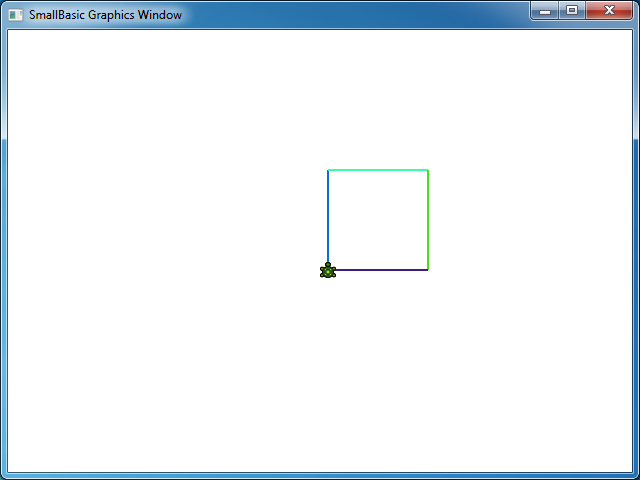 Afbeelding 40 – Kleuren wijzigenMeer gecompliceerde vormen tekenenDe Turtle, heeft in aanvulling op de bewerkingen TurnRight en TurnLeft ook een Turn-bewerking. De hoek van de rotatie wordt met één invoer bepaald. Met deze bewerking kun je veelhoeken met een willekeurig aantal zijkanten tekenen. Het volgende programma tekent een hexagoon (een zeszijdige veelhoek). For i = 1 To 6  Turtle.Move(100)  Turtle.Turn(60)EndForProbeer dit programma zelf om te zien dat er echt een hexagoon wordt getekend. De hoek tussen de kanten is 60 graden en daarom gebruiken we Turn(60). Voor een veelhoek waarvan de zijkanten gelijk zijn, kunnen we de hoek tussen de zijkanten gemakkelijk verkrijgen door 360 te delen door het aantal zijkanten. Met deze informatie en met variabelen kunnen we een vrij algemeen programma schrijven waarmee we een veelhoek met een willekeurig aantal zijkanten kunnen tekenen.zijkanten = 12lengte = 400 / zijkantenhoek = 360 / zijkantenFor i = 1 To zijkanten  Turtle.Move(lengte)  Turtle.Turn(hoek)EndForMet dit programma kun je een veelhoek tekenen door de variabele zijkanten te wijzigen. Als je hier 4 opgeeft, krijg je het vierkant waar we mee begonnen. Als je de waarde groot genoeg maakt, zeg 50, is het resultaat niet meer te onderscheiden van een cirkel. 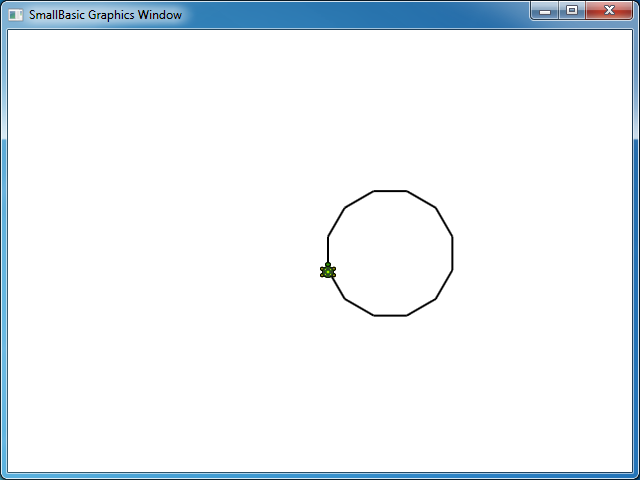 Afbeelding 41 – Een veelhoek met 12 zijkanten tekenenMet de techniek die we zojuist hebben geleerd, kunnen we de schildpad meerdere cirkels laten tekenen met telkens een kleine verschuiving en dit resulteert in een interessante uitvoer. zijkanten = 50lengte = 400 / zijkantenhoek = 360 / zijkantenTurtle.Speed = 9For j = 1 To 20  For i = 1 To zijkanten    Turtle.Move(lengte)    Turtle.Turn(hoek)  EndFor  Turtle.Turn(18)EndForHet programma hierboven heeft twee For..EndFor-lussen, de een in de andere. De binnenste lus (i = 1 to zijkanten) is gelijk aan het veelhoekprogramma en hiermee wordt de cirkel getekend. Met de buitenste lus (j = 1 to 20) wordt de schildpad telkens een klein beetje gedraaid wanneer een er een nieuwe cirkel wordt getekend. Dit vertelt de schildpad 20 cirkels te tekenen. Tezamen resulteert dit programma in een erg interessant patroon en dat kun je hieronder zien.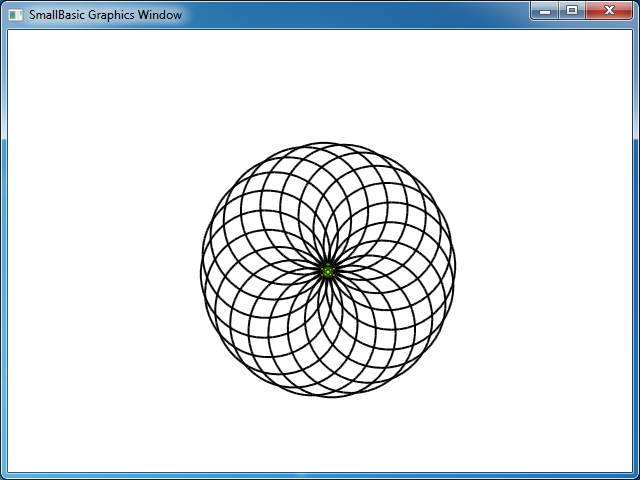 Afbeelding 42 – In rondjes lopenIn alle richtingen verplaatsenJe kunt de schildpad laten stoppen met tekenen met de bewerking PenUp. Hiermee kan de schildpad overal op het scherm worden verplaatst zonder dat er een lijn wordt getekend. Met het oproepen van PenDown laat je de schildpad weer tekenen. Dit kun je gebruiken om interessante effecten, zoals stippellijnen, te verkrijgen. Hier volgt een programma waarin dit wordt gebruikt voor het tekenen van een veelhoek met stippellijnen.zijkanten = 6lengte = 400 / zijkantenhoek = 360 / zijkantenFor i = 1 To zijkanten  For j = 1 To 6    Turtle.Move(lengte / 12)    Turtle.PenUp()    Turtle.Move(lengte / 12)    Turtle.PenDown()  EndFor  Turtle.Turn(hoek)EndForOok dit programma heeft twee lussen. Met de binnenste lus tekenen we een enkele stippellijn en met de buitenste lus specificeren we hoeveel lijnen er moeten worden getekend. In ons voorbeeld hebben we 6 gebruikt voor de variabele zijkanten en daarom wordt de hexagoon met stippellijn als hieronder getekend.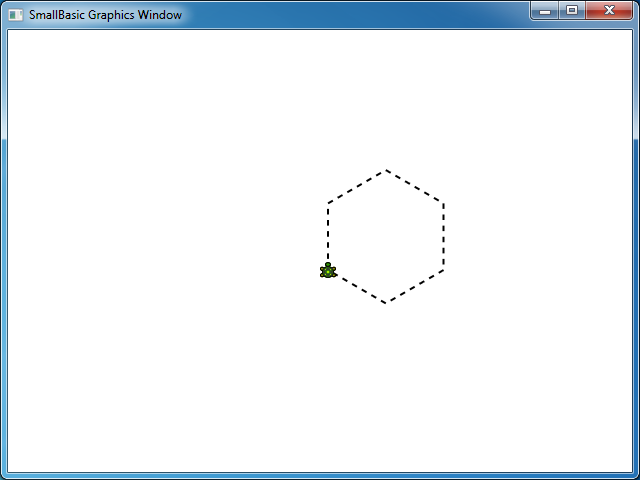 Afbeelding 43 – PenUp en PenDown gebruikenHoofdstuk 9SubroutinesTijdens het schrijven van programma’s moeten we heel vaak dezelfde serie stappen telkens opnieuw uitvoeren. In die gevallen is het waarschijnlijk overbodig om deze instructies telkens opnieuw te schrijven. En daarom is het handig om subroutines te gebruiken. Een subroutine is een stukje code binnen een groter programma dat normaal gesproken iets specifieks doet en dat waar dan ook in het programma kan worden opgeroepen. Subroutines kun je herkennen aan een naam die volgt op het sleutelwoord Sub en worden afgesloten door het EndSub-sleutelwoord. In het volgende fragment wordt met de subroutine PrintTime de huidige tijd naar TextWindow geschreven.Sub PrintTime  TextWindow.WriteLine(Clock.Time)EndSubHieronder volgt een programma met een subroutine die vanaf verschillende plaatsen wordt opgeroepen.PrintTime()TextWindow.Write("Geef je naam op: ")naam = TextWindow.Read()TextWindow.Write(naam + ", Het is nu: ")PrintTime()Sub PrintTime  TextWindow.WriteLine(Clock.Time)EndSub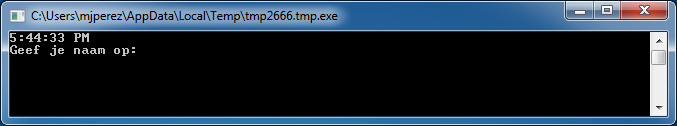 Afbeelding 44 – Een eenvoudige subroutine oproepenJe kunt een subroutine uitvoeren door SubroutineName() op te roepen. Zoals gewoonlijk heb je de leestekens ‘()’ nodig om de computer te vertellen dat je een subroutine wilt uitvoeren.Voordelen van subroutinesZoals we hierboven al hebben gezien, hoef je met subroutines niet zoveel code meer te typen. Als je de PrintTime-subroutine eenmaal hebt geschreven, kun je deze waar dan ook in het programma oproepen om de huidige tijd naar het tekstvenster te schrijven. Ook kun je met subroutines gecompliceerde problemen opbreken in kleinere, minder moeilijke delen. Als je bijvoorbeeld een complexe vergelijking moet oplossen, kun je meerdere subroutines schrijven die kleinere delen van de complexe vergelijking oplossen. Vervolgens kun je alle resultaten samenvoegen om de oorspronkelijke complexe vergelijking op te lossen.Met subroutines wordt ook de leesbaarheid van het programma verbeterd. Anders gezegd, als je goed benoemde subroutines gebruikt voor bepaalde gedeeltes van je programma die vaak worden uitgevoerd, is je programma beter te lezen en te begrijpen. Dit is erg belangrijk als je het programma van iemand anders wilt begrijpen of als je wilt dat anderen jouw programma begrijpen. Soms is het zelfs nuttig voor het lezen van je eigen programma als het al een tijdje geleden is dat je het voor het laatst hebt gelezen.Variabelen gebruikenBinnen een subroutine kun je elke variabele gebruiken die je in een programma hebt. In het volgende voorbeeld worden er twee getallen geaccepteerd en wordt de grootste van de twee naar het tekstvenster geschreven. Is het je opgevallen dat de variabele max binnen en buiten de subroutine wordt gebruikt? TextWindow.Write("Geef het eerste getal op: ")getal1 = TextWindow.ReadNumber()TextWindow.Write("Geef het tweede getal op: ")getal2 = TextWindow.ReadNumber()FindMax()TextWindow.WriteLine("Het hoogste nummer is: " + max)Sub FindMax  If (getal1 > getal2) Then    max = getal1  Else    max = getal2  EndIfEndSubEn de uitvoer van dit programma ziet er als volgt uit.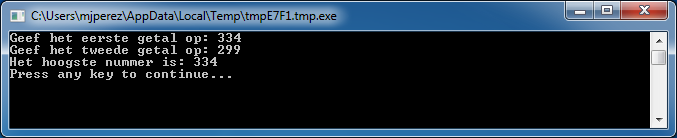 Afbeelding 45 – Met een subroutine het hoogste getal uit twee getallen verkrijgenLaten we eens kijken naar een ander voorbeeld waarin het gebruik van subroutines wordt toegelicht. Deze keer gaan we een grafisch programma gebruiken waarmee verschillende punten worden berekend die worden opgeslagen in de variabelen x en y. Vervolgens wordt een subroutine met de naam DrawCircleUsingCenter opgeroepen waarmee een cirkel wordt getekend met x en y als het middelpunt.GraphicsWindow.BackgroundColor = "Black"GraphicsWindow.PenColor = "LightBlue"GraphicsWindow.Width = 480For i = 0 To 6.4 Step 0.17  x = Math.Sin(i) * 100 + 200  y = Math.Cos(i) * 100 + 200  DrawCircleUsingCenter()EndForSub DrawCircleUsingCenter  startX = x - 40  startY = y - 40  GraphicsWindow.DrawEllipse(startX, startY, 120, 120)EndSub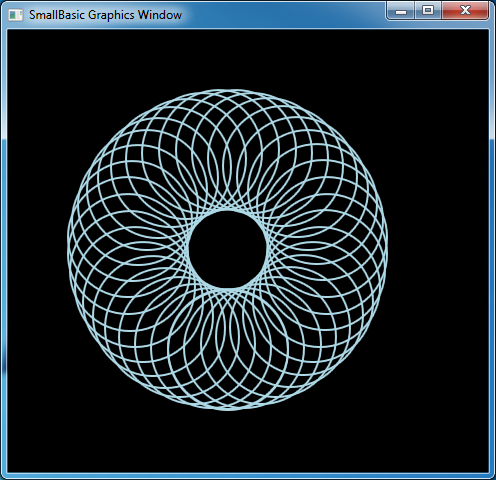 Afbeelding 46 – Grafisch voorbeeld voor subroutinesSubroutines oproepen binnen lussenSoms worden subroutines opgeroepen binnen een lus. Als dit wordt gedaan, worden dezelfde serie instructies uitgevoerd, maar met andere waarden in een of meer variabelen. Je hebt bijvoorbeeld een subroutine met de naam PrimeCheck en met deze subroutine kun je bepalen of een getal een priemgetal is of niet. Je kunt een programma schrijven dat de gebruiker een waarde laat opgeven waarvan jij dan met deze subroutine kunt zeggen of het een priemgetal is of niet. In het programma hieronder wordt dit duidelijk gemaakt.TextWindow.Write("Geef een getal op: ")i = TextWindow.ReadNumber()isPriemgetal = "Waar"PrimeCheck()If (isPriemgetal = "Waar") Then TextWindow.WriteLine (i + " is een priemgetal")Else TextWindow.WriteLine (i + " is geen priemgetal")EndIf Sub PrimeCheck For j = 2 To Math.SquareRoot(i) If (Math.Remainder(i, j) = 0) Then  isPriemgetal = "Onwaar"   Goto EndLoop EndIf EndforEndLoop:EndSubMet de PrimeCheck-subroutine wordt de waarde van i gedeeld door kleiner getallen. Als een getal deelbaar is door i en er is geen rest, dan is i geen priemgetal. De waarde van isPriemgetal wordt ingesteld op ‘Onwaar’ en de subroutine wordt afgesloten. Als het getal niet deelbaar is door kleinere getallen, dan blijft de waarde van isPriemgetal ‘Waar’.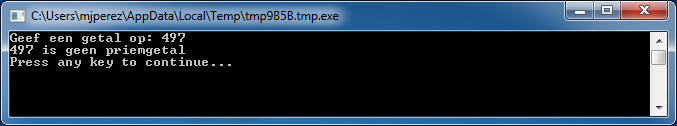 Afbeelding 47 – Priemgetallen testenNu je een subroutine hebt waarmee je priemgetallen kunnen testen, kun je deze routine gebruiken om een lijst te maken van alle priemgetallen onder bijvoorbeeld 100. Je kunt het bovenstaande programma heel eenvoudig aanpassen om PrimeCheck vanuit een lust op te roepen. Hiermee wordt met de subroutine telkens een andere waarde berekend wanneer de lus wordt uitgevoerd. In het voorbeeld hieronder wordt uitgelegd hoe je dit moet doen.For i = 3 To 100  isPriemgetal = "Waar"  PrimeCheck()  If (isPriemgetal = "Waar") Then    TextWindow.WriteLine(i)  EndIfEndForSub PrimeCheck  For j = 2 To Math.SquareRoot(i)    If (Math.Remainder(i, j) = 0) Then      isPriemgetal = "Onwaar"       Goto EndLoop    EndIf  EndforEndLoop:EndSubIn het bovenstaande programma wordt de waarde van i telkens bijgewerkt wanneer de lus wordt uitgevoerd. Binnen de lus wordt de subroutine PrimeCheck opgeroepen. De subroutine PrimeCheck neemt de waarde van i en berekent of i een priemgetal is of niet. Het resultaat wordt opgeslagen in de variabele isPriemgetal. Met de lus buiten de subroutine wordt vervolgens toegang gezocht tot deze variabele. De waarde van i wordt naar het tekstvenster geschreven als het een priemgetal is. En aangezien de lus begint bij 3 en tot 100 doorgaat, krijgen we een lijst met alle priemgetallen tussen 3 en 100. Het resultaat van het programma vind je hieronder.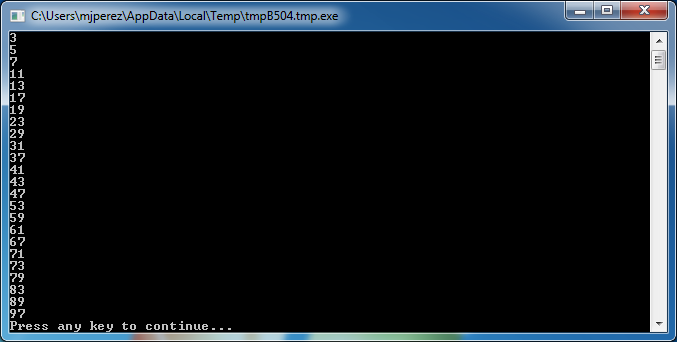 Afbeelding 48 – PriemgetallenHoofdstuk 10MatricesInmiddels weet je al goed hoe je variabelen kunt gebruiken. Je hebt al veel geleerd en hopelijk vind je het nog steeds leuk. Laten we het eerste programma met variabelen dat we hebben geschreven nog eens opnieuw bekijken:TextWindow.Write("Geef je naam op: ")naam = TextWindow.Read()TextWindow.WriteLine("Hallo " + naam)In dit programma hebben we de naam van de gebruiker ontvangen en opgeslagen in de variabele naam. Later hebben we de gebruiker begroet met “Hallo”. Laten we in dit voorbeeld aannemen dat er meerdere gebruikers zijn, zeg er zijn 5. Hoe kunnen we al hun namen opslaan? Hier volgt één manier hoe we dit kunnen doen:TextWindow.Write("Gebruiker1, geef naam op: ")naam1 = TextWindow.Read()TextWindow.Write("Gebruiker2, geef naam op: ")naam2 = TextWindow.Read()TextWindow.Write("Gebruiker3, geef naam op: ")naam3 = TextWindow.Read()TextWindow.Write("Gebruiker4, geef naam op: ")naam4 = TextWindow.Read()TextWindow.Write("Gebruiker5, geef naam op: ")naam5 = TextWindow.Read()TextWindow.Write("Hallo ")TextWindow.Write(naam1 + ", ")TextWindow.Write(naam2 + ", ")TextWindow.Write(naam3 + ", ")TextWindow.Write(naam4 + ", ")TextWindow.WriteLine(naam5)Als je dit programma uitvoert, zie je het volgende resultaat: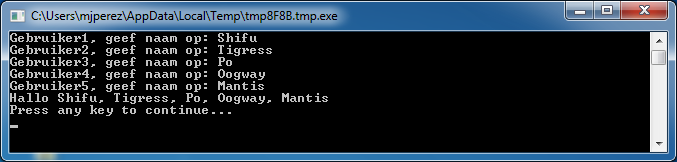 Afbeelding 49 – Zonder het gebruik van matricesHet is duidelijk dat er een betere manier moet zijn om een dergelijk eenvoudig programma te schrijven. Vooral omdat de computer heel goed is in het uitvoeren van herhalende taken. Het is niet nodig om dezelfde code voor elke nieuwe gebruiker te schrijven. De truc hier is om met dezelfde variabele de naam van meerdere gebruikers op te slaan en op te halen. Als we dit kunnen doen, kunnen we een For-lus gebruiken die we in vorige lessen hebben geleerd. En hier kunnen we gebruikmaken van matrices.Wat is een matrix?Een matrix is een speciale variabele die meer dan een waarde tegelijkertijd kan opslaan. Dit betekent dat we naam1, naam2, naam3, naam4 en naam5 niet hoeven te maken om deze vijf gebruikersnamen op te slaan, maar dat we met naam alle vijf gebruikersnamen kunnen opslaan. We kunnen meerdere waarden opslaan met gebruik van een ‘index’. Bijvoorbeeld, naam[1], naam[2], naam[3], naam[4] en naam[5] kunnen elk een waarde opslaan. De getallen 1, 2, 3, 4 en 5 worden indexen bij de matrix genoemd. Het lijkt alsof naam[1], naam[2], naam[3], naam[4] en naam[5] verschillende variabelen zijn, maar in werkelijkheid vormen ze samen één variabele. En je kunt je afvragen wat het voordeel hier van is. Het grootste voordeel van het opslaan van waarden in een matrix is dat je de index kunt specificeren met een andere variabele, waarmee je gemakkelijk toegang krijgt tot matrices binnen lussen.Laten we nu eens kijken hoe we met deze nieuwe kennis ons vorig programma met matrices kunnen herschrijven.For i = 1 To 5  TextWindow.Write("Gebruiker" + i + ", geef naam op: ")  naam[i] = TextWindow.Read()EndForTextWindow.Write("Hallo ")For i = 1 To 5  TextWindow.Write(naam[i] + ", ")EndForTextWindow.WriteLine("")Dit is veel gemakkelijker te lezen of niet dan? Let op de twee vetgedrukte regels. Met de eerste regel wordt er een waarde in de matrix opgeslagen en met de tweede wordt de waarde van de matrix gelezen. De waarde die je opslaat in naam[1] zal de waarde die je hebt opgeslagen in naam[2] niet veranderen. Voor de meeste doeleinden kunnen je daarom naam[1] en naam[2] beschouwen als twee verschillende variabelen met dezelfde identiteit. 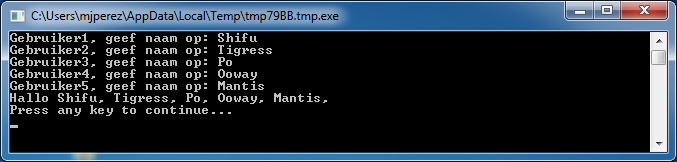 Afbeelding 50 – Matrices gebruikenIn het bovenstaande programma is het resultaat precies hetzelfde als in het programma zonder matrices. Het enige verschil is de komma aan het einde van Mantis. We kunnen dit oplossen door de printloop als volgt te herschrijven:TextWindow.Write("Hallo ")For i = 1 To 5  TextWindow.Write(naam[i])  If i < 5 Then    TextWindow.Write(", ")  EndIfEndForTextWindow.WriteLine("")Een matrix indexerenIn ons vorig programma heb je gezien dat we getallen hebben gebruikt als indexen om waarden van de matrix op te slaan en op te halen. Indexen worden echter niet alleen gebruikt voor getallen. In de praktijk is het erg nuttig om ook tekstuele indexen te gebruiken. In het volgende programma gaan we bijvoorbeeld informatie over een gebruiker opslaan en vervolgens laten we de computer alleen de gegevens naar het tekstvenster te schrijven waar de gebruiker om vraagt.TextWindow.Write("Geef je naam op: ")gebruiker["naam"] = TextWindow.Read()TextWindow.Write("Geef je leeftijd op: ")gebruiker["leeftijd"] = TextWindow.Read()TextWindow.Write("Geef je woonplaats op: ")gebruiker["woonplaats"] = TextWindow.Read()TextWindow.Write("Geef je postcode op: ")gebruiker["postcode"] = TextWindow.Read()TextWindow.Write("Welke gegevens wil je ophalen? ")index = TextWindow.Read()TextWindow.WriteLine(index + " = " + gebruiker[index])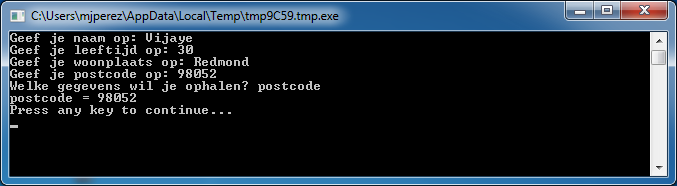 Afbeelding 51 – Niet-numerieke indexen gebruikenMeer dan een dimensieZeg dat je de naam en het telefoonnummer van al je vrienden wilt opslaan om hun telefoonnummers op te kunnen zoeken wanneer je die nodig hebt. Net als in een telefoonboek. Hoe gaan we een dergelijk programma schrijven?In dit geval zijn er twee series indexen (ook bekend als de dimensie van de matrix). Laten we aannemen dat we elke vriend kunnen herkennen aan zijn of haar bijnaam. Dit wordt onze eerste index in de matrix. Nadat we onze eerste index hebben gebruikt voor het ophalen van onze vriendvariabele, gebruiken we de tweede index, naam en telefoonnummer om de daadwerkelijke naam en telefoonnummer van die vriend op te halen.Deze gegevens worden op de volgende manier opgeslagen:vrienden["Rob"]["Naam"] = "Robert"vrienden["Rob"]["Telefoon"] = "06-34345658"vrienden["VJ"]["Naam"] = "Vijaye"vrienden["VJ"]["Telefoon"] = "06-41732679"vrienden["Ash"]["Naam"] = "Ashley"vrienden["Ash"]["Telefoon"] = "06-21345678"Aangezien we twee indexen hebben in dezelfde matrix, vrienden, wordt dit een tweedimensionale matrix genoemd.Als we dit programma eenmaal hebben ingesteld, kunnen we de bijnaam van onze vrienden als invoer gebruiken en vervolgens de informatie die we over ze hebben opgeslagen door de computer naar het tekstvenster laten schrijven. Hier is het volledige programma dat dit doet:vrienden["Rob"]["Naam"] = "Robert"vrienden["Rob"]["Telefoon"] = "06-34345658"vrienden["VJ"]["Naam"] = "Vijaye"vrienden["VJ"]["Telefoon"] = "06-41732679"vrienden["Ash"]["Naam"] = "Ashley"vrienden["Ash"]["Telefoon"] = "06-21345678"TextWindow.Write("Geef de bijnaam op: ")bijnaam = TextWindow.Read()TextWindow.WriteLine("Naam: " + vrienden[bijnaam]["Naam"])TextWindow.WriteLine("Telefoon: " + vrienden[bijnaam]["Telefoon"])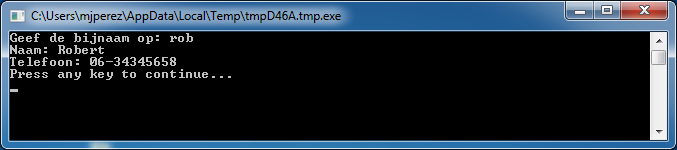 Afbeelding 52 – Een eenvoudig telefoonboekMatrices gebruiken voor rastersMultidimensionale matrices worden veel gebruikt voor het maken van rasters/tabellen. Rasters hebben rijen en kolommen die goed passen in een tweedimensionale matrix. Hieronder wordt een eenvoudig programma weergeven waarin vakken in een raster worden gerangschikt:rijen = 8kolommen = 8afmeting = 40For r = 1 To rijen  For k = 1 To kolommen    GraphicsWindow.BrushColor = GraphicsWindow.GetRandomColor()    vakken[r][k] = Shapes.AddRectangle(afmeting, afmeting)    Shapes.Move(vakken[r][k], k * afmeting, r * afmeting)  EndForEndForMet dit programma worden rechthoeken in een raster van 8x8 geplaatst. Naast dat deze vakken worden gerangschikt, worden ze ook opgeslagen in een matrix. Hiermee kunnen we de vakken gemakkelijk opnieuw ophalen als we de ze later opnieuw nodig hebben. 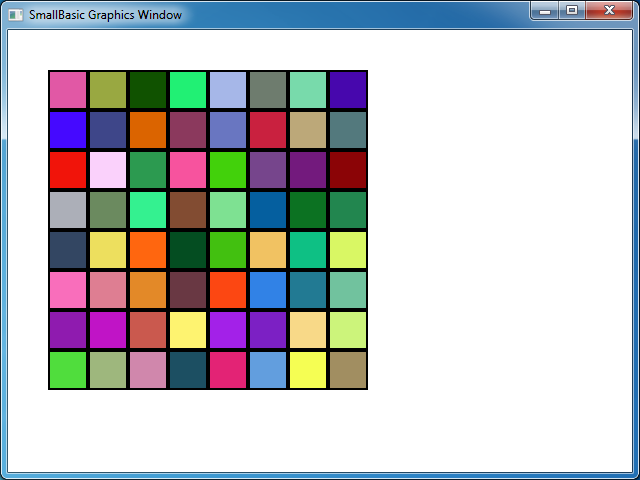 Afbeelding 53 – Vakken in een raster rangschikkenAls je bijvoorbeeld de volgende code toevoegt aan het einde van het vorige programma, worden de vakken naar de linkerbovenhoek verplaatst.For r = 1 To rijen  For k = 1 To kolommen    Shapes.Animate(vakken[r][k], 0, 0, 1000)    Program.Delay(300)  EndForEndFor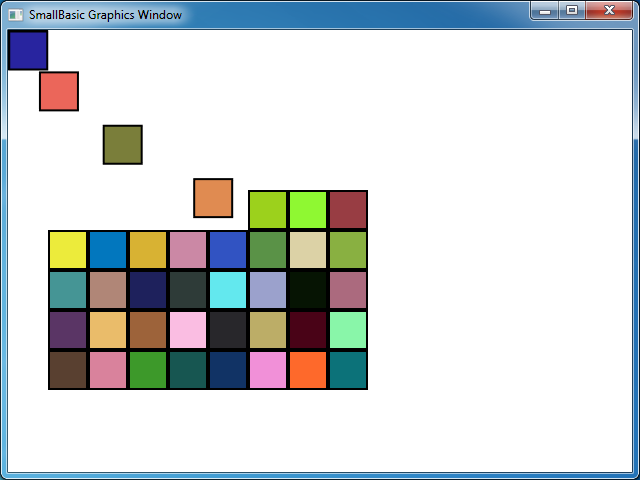 Afbeelding 54 – De vakken in het raster bijhoudenHoofdstuk 11Gebeurtenissen en interactiviteitIn de eerste twee hoofdstukken hebben we objecten met eigenschappen en bewerkingen geïntroduceerd. Sommige objecten hebben naast eigenschappen en bewerkingen ook gebeurtenissen. Gebeurtenissen kunnen je vergelijken met seintjes die bijvoorbeeld worden gegeven als een reactie op gebruikersacties zoals het verplaatsen van of klikken op de muis. Gebeurtenissen zijn in zekere zin het tegenovergestelde van bewerkingen. In het geval van een bewerking vraag jij als programmeur de computer iets te doen, terwijl in het geval van gebeurtenissen de computer jou laten weten wanneer er iets interessants is gebeurd.Waarom zijn gebeurtenissen nuttig?Gebeurtenissen zijn belangrijke als je interactiviteit aan een programma wilt toevoegen. Je moet gebeurtenissen gebruiken als je een gebruiker wilt laten deelnemen aan je programma. Als je bijvoorbeeld een boter-kaas-en-eieren-spelletje aan het schrijven bent, wil je natuurlijk dat de gebruiker een keuze kan maken als het zijn of haar beurt is. En hier gaan we gebeurtenissen gebruiken. Met gebeurtenissen ontvang je gebruikersinvoer binnen je programma. Dit lijkt nogal ingewikkeld, maar maak je geen zorgen, we zullen in een eenvoudig voorbeeld uitleggen wat gebeurtenissen zijn en hoe ze worden gebruikt.Hieronder volgt een zeer eenvoudig programma met slechts één instructie en één subroutine. De subroutine gebruikt de bewerking ShowMessage op het object GraphicsWindow om zo een berichtvenster aan de gebruiker te tonen.GraphicsWindow.MouseDown = OnMouseDownSub OnMouseDown  GraphicsWindow.ShowMessage("Je hebt geklikt.", "Hallo")EndSubHet interessante gedeelte in het programma hierboven is de regel waar we de naam van de subroutine toewijzen aan de MouseDown -gebeurtenis van het GraphicsWindow-object. Je zult zien dat MouseDown erg veel lijkt op een eigenschap, maar in plaats van dat we waarden toewijzen, wijzen we de subroutine OnMouseDown toe. Dit maakt gebeurtenissen zo speciaal. Wanneer de gebeurtenis plaatsvindt, wordt de subroutine automatisch opgeroepen. In dit geval wordt de subroutine OnMouseDown elke keer opgeroepen als de gebruiker met de muis op het GraphicsWindow klikt. Voer het programma uit en probeer het zelf. Telkens wanneer je met de muis op het GraphicsWindow klikt, zie je een berichtvenster net zoals hieronder wordt weergegeven.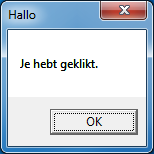 Afbeelding 55 – Reageren op een gebeurtenisDeze manier van gebeurtenisverwerking is krachtig en stelt je in staat creatieve en interestante programma’s te maken. Programma’s die op deze manier worden geschreven, worden vaak gebeurtenisafhankelijke programma’s genoemd. Je kunt de subroutine OnMouseDown wijzigen om andere dingen te doen dan berichtvensters weer te geven. In het programma hieronder kun je bijvoorbeeld grote blauwe stippen tekenen daar waar de gebruiker met de muis klikt.GraphicsWindow.BrushColor = "Blue"GraphicsWindow.MouseDown = OnMouseDownSub OnMouseDown  x = GraphicsWindow.MouseX - 10  y = GraphicsWindow.MouseY - 10  GraphicsWindow.FillEllipse(x, y, 20, 20)EndSub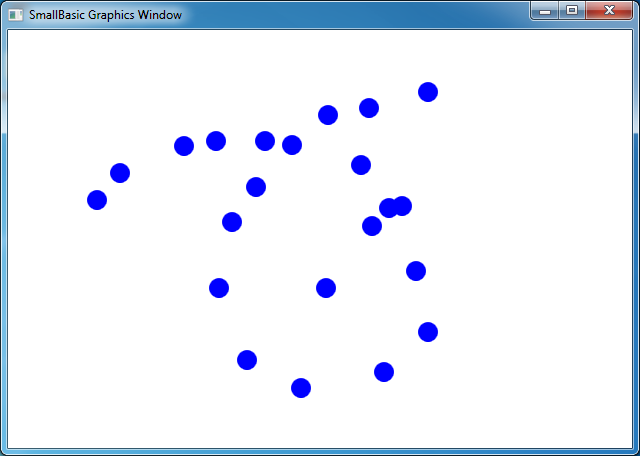 Afbeelding 56 – MouseDown-gebeurtenis verwerkenIn het programma hierboven hebben we MouseX en MouseY gebruikt om de muiscoördinaten te verkrijgen. We gebruiken dit vervolgens om een cirkel te tekenen met de muiscoördinaten als het middelpunt van de cirkel.Meerdere gebeurtenissen verwerkenHet gebruik van gebeurtenissen is ongelimiteerd. Je kunt zelfs één subroutine meerdere gebeurtenissen laten verwerken. Je kunt een gebeurtenis echter slechts één keer verwerken. Als je twee subroutines aan dezelfde gebeurtenis probeert toe te wijzen, wordt de tweede verwerkt.In het volgende voorbeeld wordt dit duidelijk gemaakt met een subroutine die toetsaanslagen verwerkt. Ook laten we deze nieuwe subroutine de kleur van de kwast wijzigen zodat de stip een nieuwe kleur krijgt wanneer je met de muis klikt.GraphicsWindow.BrushColor = "Blue"GraphicsWindow.MouseDown = OnMouseDownGraphicsWindow.KeyDown = OnKeyDownSub OnKeyDown  GraphicsWindow.BrushColor = GraphicsWindow.GetRandomColor()EndSubSub OnMouseDown  x = GraphicsWindow.MouseX - 10  y = GraphicsWindow.MouseY - 10  GraphicsWindow.FillEllipse(x, y, 20, 20)EndSub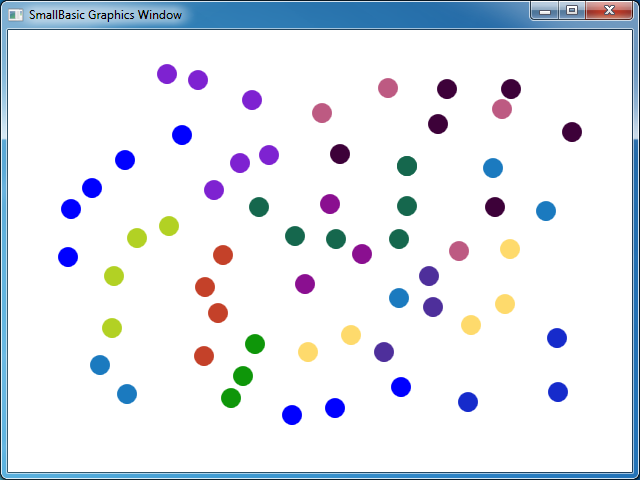 Afbeelding 57 – Meerdere gebeurtenissen verwerkenAls je dit programma hebt uitgevoerd en op het venster hebt geklikt, wordt er een blauwe stip weergegeven. Als je nu één keer op een willekeurige toets klikt, wordt er een stip in een andere kleur weergegeven. Dit gebeurt omdat je op een toets drukt waardoor de subroutine OnKeyDown wordt uitgevoerd en hiermee wordt de kleur van de kwast naar een willekeurige kleur gewijzigd. Als je hierna op de muis klikt, wordt er een cirkel getekend met de nieuwe ingestelde kleur en dit geeft de stippen de willekeurige kleuren.Een tekenprogrammaMet gebeurtenissen en subroutines kunnen we nu een programma schrijven waarmee we gebruikers op het venster kunnen laten tekenen. Het is verassend eenvoudig een dergelijk programma te schrijven als we het programma in kleinere stukjes opsplitsen. Als eerste stap gaan we een programma schrijven waarmee de gebruiker de muis overal in het venster voor grafische afbeeldingen kan verplaatsen en een spoor kan achterlaten.GraphicsWindow.MouseMove = OnMouseMoveSub OnMouseMove  x = GraphicsWindow.MouseX  y = GraphicsWindow.MouseY  GraphicsWindow.DrawLine(prevX, prevY, x, y)  prevX = x  prevY = yEndSubAls je dit programma uitvoert, begint de eerste lijn echter altijd aan de linkerbovenkant van het venster (0, 0). We kunnen dit probleem oplossen met het verwerken van de MouseDown-gebeurtenis en het vastleggen van prevX- en prevY-waarden wanneer die gebeurtenis wordt verwerkt. Bovendien hoeven we eigenlijk alleen maar een spoor achter te laten wanneer de gebruiker de muisknop ingedrukt houdt. Als de gebruiker dit niet doet, moet de lijn niet worden getekend. Als we dit gedrag willen verkrijgen, gebruiken we de IsLeftButtonDown-eigenschap van het Mouse-object. Deze eigenschap vertelt ons wanneer de linkerknop wordt ingedrukt of niet. Als deze waarde waar is, wordt de lijn getekend en anders wordt de lijn niet getekend.GraphicsWindow.MouseMove = OnMouseMoveGraphicsWindow.MouseDown = OnMouseDownSub OnMouseDown prevX = GraphicsWindow.MouseX  prevY = GraphicsWindow.MouseYEndSubSub OnMouseMove  x = GraphicsWindow.MouseX  y = GraphicsWindow.MouseY  If (Mouse.IsLeftButtonDown) Then    GraphicsWindow.DrawLine(prevX, prevY, x, y)  EndIf  prevX = x  prevY = yEndSubBijlage A:Leuke voorbeeldenSchildpadfractal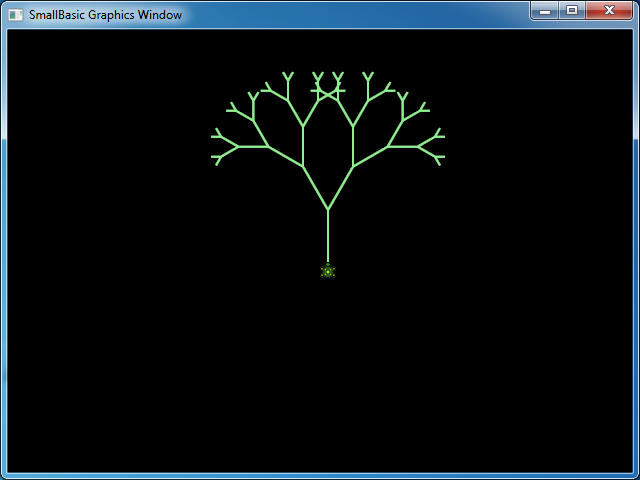 Afbeelding 58 – Schildpad tekent boomfractalhoek = 30delta = 10afstand = 60Turtle.Speed = 9GraphicsWindow.BackgroundColor = "Black"GraphicsWindow.PenColor = "LightGreen"DrawTree()Sub DrawTree  If (afstand > 0) Then    Turtle.Move(afstand)    Turtle.Turn(hoek)    Stack.PushValue("afstand", afstand)    afstand = afstand - delta    DrawTree()    Turtle.Turn(-hoek * 2)    DrawTree()    Turtle.Turn(hoek)    afstand = Stack.PopValue("afstand")    Turtle.Move(-afstand)  EndIfEndSubFoto’s van Flickr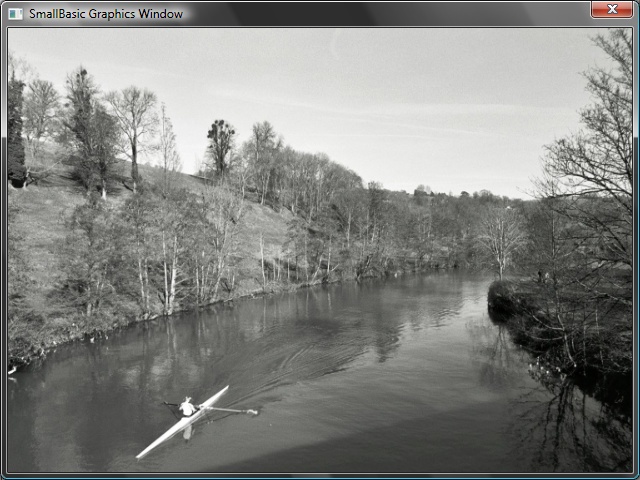 Afbeelding 59 – Foto’s ophalen van FlickrGraphicsWindow.BackgroundColor = "Black"GraphicsWindow.MouseDown = OnMouseDownSub OnMouseDown    foto = Flickr.GetRandomPicture("bergen, rivieren")    GraphicsWindow.DrawResizedImage(foto, 0, 0, 640, 480)EndSubEen dynamische bureaubladachtergrondFor i = 1 To 10  foto = Flickr.GetRandomPicture("bergen")  Desktop.SetWallPaper(foto)  Program.Delay(10000)EndForPeddelspel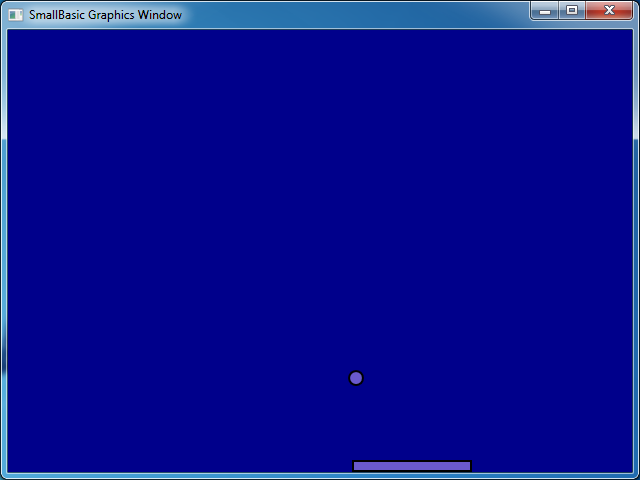 Afbeelding 60 – PeddelspelGraphicsWindow.BackgroundColor = "DarkBlue"peddel = Shapes.AddRectangle(120, 12)bal = Shapes.AddEllipse(16, 16)GraphicsWindow.MouseMove = OnMouseMovex = 0y = 0deltaX = 1deltaY = 1RunLoop:  x = x + deltaX  y = y + deltaY  gw = GraphicsWindow.Width  gh = GraphicsWindow.Height  If (x >= gw - 16 or x <= 0) Then    deltaX = -deltaX  EndIf  If (y <= 0) Then    deltaY = -deltaY  EndIf  pedX = Shapes.GetLeft (peddel)  If (y = gh - 28 and x >= pedX and x <= pedX + 120) Then    deltaY = -deltaY  EndIf  Shapes.Move(bal, x, y)  Program.Delay(5)  If (y < gh) Then    Goto RunLoop  EndIfGraphicsWindow.ShowMessage("Jij verliest", "Peddel")Sub OnMouseMove  peddelX = GraphicsWindow.MouseX  Shapes.Move(peddel, peddelX - 60, GraphicsWindow.Height - 12)EndSubBijlage B:KleurenHieronder volgt een lijst met benoemde kleuren, gecategoriseerd op hun basistint, die binnen Small Basic worden ondersteund.Rode kleurenRoze kleurenOranje kleurenGele kleurenPaarse kleurenGroene kleurenBlauwe kleurenBruine kleurenWitte kleurenGrijze kleurenIndianRed#CD5C5CLightCoral#F08080Salmon#FA8072DarkSalmon#E9967ALightSalmon#FFA07ACrimson#DC143CRed#FF0000FireBrick#B22222DarkRed#8B0000Pink#FFC0CBLightPink#FFB6C1HotPink#FF69B4DeepPink#FF1493MediumVioletRed#C71585PaleVioletRed#DB7093LightSalmon#FFA07ACoral#FF7F50Tomato#FF6347OrangeRed#FF4500DarkOrange#FF8C00Orange#FFA500Gold#FFD700Yellow#FFFF00LightYellow#FFFFE0LemonChiffon#FFFACDLightGoldenrodYellow#FAFAD2PapayaWhip#FFEFD5Moccasin#FFE4B5PeachPuff#FFDAB9PaleGoldenrod#EEE8AAKhaki#F0E68CDarkKhaki#BDB76BLavender#E6E6FAThistle#D8BFD8Plum#DDA0DDViolet#EE82EEOrchid#DA70D6Fuchsia#FF00FFMagenta#FF00FFMediumOrchid#BA55D3MediumPurple#9370DBBlueViolet#8A2BE2DarkViolet#9400D3DarkOrchid#9932CCDarkMagenta#8B008BPurple#800080Indigo#4B0082SlateBlue#6A5ACDDarkSlateBlue#483D8BMediumSlateBlue#7B68EEGreenYellow#ADFF2FChartreuse#7FFF00LawnGreen#7CFC00Lime#00FF00LimeGreen#32CD32PaleGreen#98FB98LightGreen#90EE90MediumSpringGreen#00FA9ASpringGreen#00FF7FMediumSeaGreen#3CB371SeaGreen#2E8B57ForestGreen#228B22Green#008000DarkGreen#006400YellowGreen#9ACD32OliveDrab#6B8E23Olive#808000DarkOliveGreen#556B2FMediumAquamarine#66CDAADarkSeaGreen#8FBC8FLightSeaGreen#20B2AADarkCyan#008B8BTeal#008080Aqua#00FFFFCyaan#00FFFFLightCyan#E0FFFFPaleTurquoise#AFEEEEAquamarine#7FFFD4Turquoise#40E0D0MediumTurquoise#48D1CCDarkTurquoise#00CED1CadetBlue#5F9EA0SteelBlue#4682B4LightSteelBlue#B0C4DEPowderBlue#B0E0E6LightBlue#ADD8E6SkyBlue#87CEEBLightSkyBlue#87CEFADeepSkyBlue#00BFFFDodgerBlue#1E90FFCornflowerBlue#6495EDMediumSlateBlue#7B68EERoyalBlue#4169E1Blue#0000FFMediumBlue#0000CDDarkBlue#00008BNavy#000080MidnightBlue#191970Cornsilk#FFF8DCBlanchedAlmond#FFEBCDBisque#FFE4C4NavajoWhite#FFDEADWheat#F5DEB3BurlyWood#DEB887Tan#D2B48CRosyBrown#BC8F8FSandyBrown#F4A460Goldenrod#DAA520DarkGoldenrod#B8860BPeru#CD853FChocolate#D2691ESaddleBrown#8B4513Sienna#A0522DBrown#A52A2AMaroon#800000White#FFFFFFSnow#FFFAFAHoneydew#F0FFF0MintCream#F5FFFAAzure#F0FFFFAliceBlue#F0F8FFGhostWhite#F8F8FFWhiteSmoke#F5F5F5Seashell#FFF5EEBeige#F5F5DCOldLace#FDF5E6FloralWhite#FFFAF0Ivory#FFFFF0AntiqueWhite#FAEBD7Linen#FAF0E6LavenderBlush#FFF0F5MistyRose#FFE4E1Gainsboro#DCDCDCLightGray#D3D3D3Silver#C0C0C0DarkGray#A9A9A9Gray#808080DimGray#696969LightSlateGray#778899SlateGray#708090DarkSlateGray#2F4F4FBlack#000000